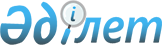 Арыс қаласының жайылымдарды басқару және оларды пайдалану жөніндегі 2021 жылға арналған жоспарын бекіту туралы
					
			Мерзімі біткен
			
			
		
					Түркістан облысы Арыс қалалық мәслихатының 2021 жылғы 31 наурыздағы № 4/15-VІІ шешiмi. Түркістан облысының Әдiлет департаментiнде 2021 жылғы 23 сәуірде № 6177 болып тiркелдi. Мерзімі өткендіктен қолданыс тоқтатылды
      "Қазақстан Республикасындағы жергілікті мемлекеттік басқару және өзін-өзі басқару туралы" 2001 жылғы 23 қаңтардағы Қазақстан Республикасының Заңының 6 бабының 1 тармағының 15) тармақшасына және "Жайылымдар туралы" 2017 жылғы 20 ақпандағы Қазақстан Республикасының Заңының 8 бабының 1) тармақшасына сәйкес, Арыс қалалық мәслихаты ШЕШІМ ҚАБЫЛДАДЫ:
      1. Арыс қаласының жайылымдарды басқару және оларды пайдалану жөніндегі 2021 жылға арналған жоспары қосымшаға сәйкес бекітілсін.
      2. Арыс қалалық мәслихатының 2020 жылғы 13 наурыздағы № 47/338-VI "Арыс қаласының жайылымдарды басқару және оларды пайдалану жөніндегі 2020-2021 жылдарға арналған жоспарын бекіту туралы" (Нормативтiк құқықтық актiлердi мемлекеттiк тiркеу тiзiлiмiнде 2020 жылғы 10 сәуірде № 5559 тiркелген және 2020 жылғы 17 сәуірде Қазақстан Республикасының нормативтік құқықтық актілерінің эталондық бақылау банкінде электронды түрде жарияланған) шешiмiнiң күшi жойылды деп танылсын.
      3. "Арыс қалалық мәслихат аппараты" мемлекеттік мекемесі Қазақстан Республикасының заңнамасында белгіленген тәртіпте:
      1) осы шешімді "Қазақстан Республикасы Әділет Министрлігі Түркістан облысының Әділет департаменті" Республикалық мемлекеттік мекемесінде мемлекеттік тіркелуін;
      2) ресми жарияланғаннан кейін осы шешімді Арыс қалалық мәслихат аппараты интернет-ресурсына орналастыруын қамтамасыз етсін.
      4. Осы шешім оның алғашқы ресми жарияланған күнінен кейін күнтізбелік он күн өткен соң қолданысқа енгізіледі. Арыс қаласының жайылымдарды басқару және оларды пайдалану жөніндегі 2021 жылға арналған жоспары
      Осы Арыс қаласы бойынша 2021 жылға арналған жайылымдарды басқару және оларды пайдалану жөніндегі жоспар (бұдан әрі - Жоспар) Қазақстан Республикасының 2017 жылғы 20 ақпандағы "Жайылымдар туралы" Заңына, 2001 жылғы 23 қаңтардағы "Қазақстан Республикасындағы жергілікті мемлекеттік басқару және өзін-өзі басқару туралы" Заңына, Қазақстан Республикасы Премьер-Министрінің орынбасары-Қазақстан Республикасы Ауыл шаруашылығы министрінің 2017 жылғы 24 сәуірдегі № 173 "Жайылымдарды ұтымды пайдалану қағидаларын бекіту туралы" бұйрығына (Қазақстан Республикасының Әділет министрлігінде 28 сәуір 2017 жылы № 15090 тіркелген), Қазақстан Республикасы Ауыл шаруашылығы министрінің 2015 жылғы 14 сәуірдегі № 3-3/332 "Жайылымдардың жалпы алаңына түсетін жүктеменің шекті рұқсат етілетін нормасын бекіту туралы" (Қазақстан Республикасының Әділет министрлігінде 15 мамыр 2015 жылы № 11064 тіркелген) бұйрығына сәйкес әзірленді.
      Жоспар жайылымдарды ұтымды пайдалану, жемшөпке қажеттілікті тұрақты қамтамасыз ету және жайылымдардың тозу процестерін болғызбау мақсатында қабылданады. 
      Жоспар мазмұны:
      1) құқық белгілейтін құжаттар негізінде жер санаттары, жер учаскелерінің меншік иелері және жер пайдаланушылар бөлінісінде әкімшілік-аумақтық бірлік аумағында жайылымдардың орналасу схемасы (картасы);
      2) жайылым айналымдарының қолайлы схемалары және жайылымдардың, оның ішінде маусымдық жайылымдардың сыртқы және ішкі шекаралары мен алаңдары, жайылымдық инфрақұрылым объектілері белгіленген картасы;
      3) жайылым пайдаланушылардың су тұтыну нормасына сәйкес жасалған су көздеріне (көлдерге, өзендерге, тоғандарға, апандарға, суару немесе суландыру каналдарына, құбырлы немесе шахталы құдықтарға) қол жеткізу схемасы;
      4) жайылымы жоқ жеке және (немесе) заңды тұлғалардың ауыл шаруашылығы жануарларының мал басын орналастыру үшін жайылымдарды қайта бөлу және оны берілетін жайылымдарға ауыстыру схемасы және ауылдық округ маңында орналасқан жайылымдармен қамтамасыз етілмеген жеке және (немесе) заңды тұлғалардың ауыл шаруашылығы жануарларының мал басын шалғайдағы жайылымдарға орналастыру схемасы;
      5) ауыл шаруашылығы жануарларын жаюдың және айдаудың маусымдық маршруттарын белгілейтін жайылымдарды пайдалану жөніндегі күнтізбелік графигі;
      6) тиісті әкімшілік-аумақтық бірлікте жайылымдарды ұтымды пайдалану үшін қажетті өзге де талаптарды қамтуға тиіс.
      Жоспар жайылымдарды геоботаникалық зерттеп-қараудың жай-күйі туралы мәліметтер, ветеринариялық-санитариялық объектілер туралы мәліметтер, иелерін-жайылым пайдаланушыларды, жеке және (немесе) заңды тұлғаларды көрсете отырып, ауыл шаруашылығы жануарлары мал басының саны туралы деректер, ауыл шаруашылығы жануарларының түрлері мен жыныстық жас топтары бойынша қалыптастырылған үйірлердің, отарлардың, табындардың саны туралы деректер, шалғайдағы жайылымдарда жаю үшін ауыл шаруашылығы жануарларының мал басын қалыптастыру туралы мәліметтер, екпе және аридтік жайылымдарда ауыл шаруашылығы жануарларын жаю ерекшеліктері, малды айдап өтуге арналған сервитуттар туралы мәліметтер, мемлекеттік органдар, жеке және (немесе) заңды тұлғалар берген өзге де деректер ескеріле отырып қабылданды.
      Арыс қаласының барлық жер көлемі 765395 гектарды құрайды. Барлық ауыл шаруашылығы алқаптарының жиынтығы 460643 гектар, оның ішінде егістік жерлер 54294 гектар, оның ішінде суармалы егістік 28768 гектар, тәлімі 25526 гектар, көп жылдық екпе ағаштары 341 гектар, шабындық жерлер 225 гектар, жайылымдар 548337 гектар.
      Жер санаттары бойынша:
      ауыл шаруашылық мақсаттары бойынша пайдаланатын жерлері - 460643 гектар;
      елді мекендердің жерлері - 25236 гектар;
      өнеркәсіп, көлік, байланыс, қорғаныс және ауыл шаруашылығына арналмаған өзге де жерлер - 6013 гектар;
      ерекше қорғаудағы табиғи парктер жері - 28332 гектар;
      орман қорының жерлері - 161985 гектар;
      су қорының жерлері - 4972 гектар;
      босалқы жерлер - 78214 гектар. 
      Бәйдібек ауданының 6655 гектар жерін Арыс қаласы пайдалануда.
      Әкімшілік-аумақтық бөлініс бойынша Арыс қаласы 6 ауылдық округтер (Ақдала, Байырқұм, Дермене, Жиделі, Қожатоғай, Монтайтас), Арыс қаласы, 32 ауылдық елді-мекендер орналасқан. 
      Мазмұны:
      1. Табиғаты
      2. Климаты
      3. Гидрографиясы
      4. Ауыл шаруашылығы
      Табиғаты:
      Арыс қаласының жер бедері жазық, оңтүстік бөлігі солтүстігіне қарағанда біршама төмен. Сырдария және Арыс өзенінің салаларымен сай-жыраларға тілімденген. Сонымен қатар Көксарай су реттегіші орналасқан. Жер қыртысы ылғалды тумысы төмен ашық сұр топырақты болып келеді.
      Климаты:
      Агроклиматтық жағынан қала құрғақ, ыстық шөл және шөлейт аймаққа жатады. Қаланың климаты шұғыл континенталды. Көпжылдық бақылау көрсеткіштері бойынша, бұл аумақтың климаты-жазы ұзақ және ыстық, қысы соған сәйкес суық, бұлтты және ылғалды.
      Ылғалдану коэффициентінің көрсеткішіне сәйкес, қаланың орналасқан табиғи зонасы оңтүстік шөл болып есептеледі. Ауа құрғақ болғандықтан, жазда жел болған кездерде аптапты ыстықтар болады. Мамыр, маусым, шілде, тамыз айларында ең жоғары температура 39,5º-43º көрсетті. 
      Гидрографиясы:
      Арыс қаласы аумағы арқылы 47 шақырым Арыс өзені және 110 шақырым Сырдария өзені ағып өтеді. Қаламызда ең үлкен су көзі – Көксарай су реттегіші, сыйымдылығы 3 миллиард текше метр.
      Ауыл шаруашылығы:
      Қаланың ауыл шаруашылығына жарамды жерінің аумағы 460643 гектар, оның ішінде егістік жерлер 54294 гектар, суармалы егістік 28768 гектар, көп жылдық ағашты өсімдіктер 341 гектар, шабындық жерлер 225 гектар, жайылымдық 426643 гектар (е/м 16604 га).
      Арыс қаласы бойынша ірі қара мал 36204, қой мен ешкілер 417260, жылқылар 15845, түйелер 2277 басқа жетті.
      Арыс қаласындағы ауылдық округтері бойынша мал басының саны туралы мәлімет:
      Төрт түлік малдың жайылымдық жерлермен қамтылу деңгейі:
      Үй жануарларына қызмет көрсететін ветеринариялық-санитарлық нысандар: мал дәрігерлік пунктері - 8, ұсақ малдарды шомылдыру орындары - 22, жасанды ұрықтандыру пунктері - 11, биотермиялық шұңқырлар - 5.
      Ветеринариялық-санитариялық мекемелер туралы деректер:
      Жайылым жерлердің құрғақ массасының орташа түсімділігі 5,3 центнер/гектарына, азықтық бірлігі 3,1 центнер/гектарына.
      Табиғи жем-шөп алқаптарындағы жайылымдардың түсімділігі (центнер/гектарына) мен азықтық бірлігіне баға беру көрсеткіштері:
      Жем-шөп қорының құнарлығы төмендегі көрсеткіштер бойынша бағаланады: 
      Қорытынды:
      Арыс қаласында жалпы жайылымдық жер 548337 гектарды құрайды, Қазақстан Республикасы Ауыл шаруашылығы министрінің 2015 жылдың 14 сәуірдегі № 3-3/332 "Жайылымдардың жалпы алаңына түсетін жүктеменің шекті рұқсат етілетін нормасын бекіту туралы" бұйрығына сәйкес, мал басына шаққандағы жайылымды есептей келе барлығы 1291804 гектар жайылым жер учаскесі қажет екендігі анықталды.
      Қала бойынша барлығы 471586 мал басы (36204 ірі қара мал, 417260 ұсақ мал, 15845 жылқылар, 2277 түйелер) көлемі 426643 гектар жайылымды пайдаланады, оның ішінде 16688 бас мал (3084 ірі қара мал, 12901 ұсақ мал, 703 жылқылар) бір орында, қоралық жағдайда ұсталынып, бордақыланады.
      Жоғарыда көрсетілгендердің негізінде Арыс қаласында жалпы 471586 бас малға көлемі 743467 гектар жайылым жер жеткіліксіз екендігі байқалады.
      Арыс қаласындағы жайылымдық жердің жеткіліксіздігін шешу үшін, жайылымдық жерлерге түсетін жүктемені азайтып, мал өсіруді жайылымдық-қоралық жүйеден жайылымды қажет етпейтін мал өсіру жүйесіне (қорада ұстап бағу, бордақылау) ауыстыру қажет.
      Ұсыныс:
      Қазақстан Республикасы Ауыл шаруашылығы министрінің 2015 жылдың 14 сәуірдегі № 3-3/332 "Жайылымдардың жалпы алаңына түсетін жүктеменің шекті рұқсат етілетін нормасын бекіту туралы" бұйрығына сәйкес мал басына белгіленген жайылымның шекті мөлшерін тұрғылықты жерге байланысты қайта есептеу ұсынылады.
      Қосымшада ауыл округтері бөлінісінде мәліметтер, схемалар мен карталар:
      1-қосымша – Ақдала ауылдық округі
      2-қосымша – Байырқұм ауылдық округі
      3-қосымша – Дермене ауылдық округі
      4-қосымша – Жиделі ауылдық округі
      5-қосымша – Қожатоғай ауылдық округі
      6-қосымша – Монтайтас ауылдық округі.
      1. Ақдала ауылдық округі
      Орталығы - Ақдала ауылы.
      Елді мекендері - Ақдала, Онтам, П.Арапов, Тақыркөл, Тоғайлы, Ақын-Жақып.
      Округтің жалпы жер көлемі - 93466 гектар.
      Оның ішінде:
      ауыл шаруашылық жерлер - 88351 гектар;
      жалпы егістік жерлер - 9814 гектар;
      суармалы жерлер - 9814 гектар;
      көп жылдық екпелер - 183 гектар;
      жайылымдық жерлер - 78354 гектар.
      Елді мекендер бойынша ауыл шаруашылығы жануарлары мал басының саны туралы деректер:
      Ветеринариялық-санитариялық мекемелер туралы деректер:
      Ауыл шаруашылығы жануарларын жаюдың және айдаудың маусымдық маршруттарын белгілейтін жайылымдарды пайдалану жөніндегі күнтізбелік графигі. Жайылым кезеңінің ұзақтығы:
      Ауыл шаруашылығы жануарларының мал басына шаққандағы жайылымның қажеттілігі туралы кестесі: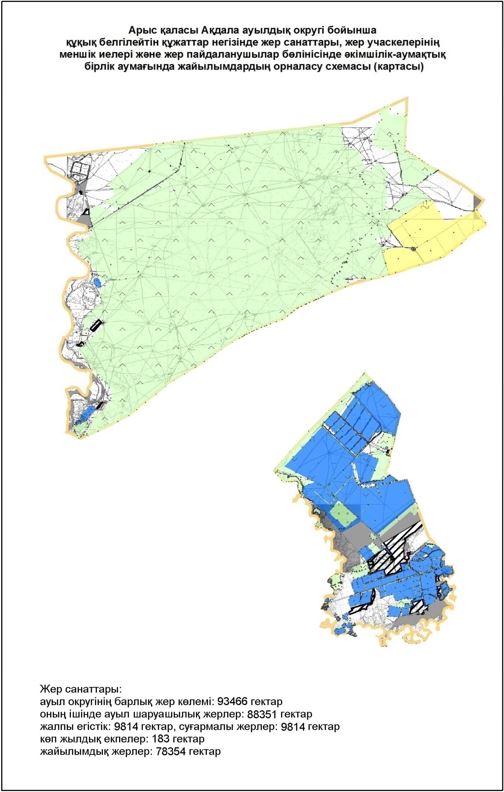 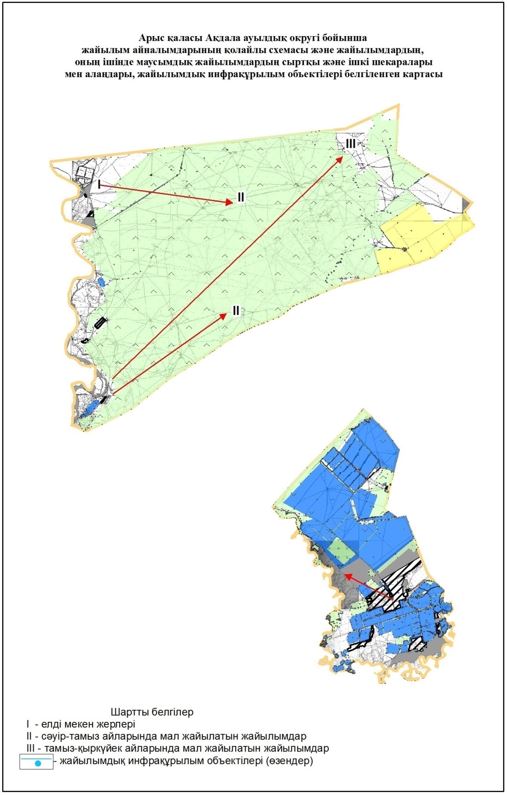 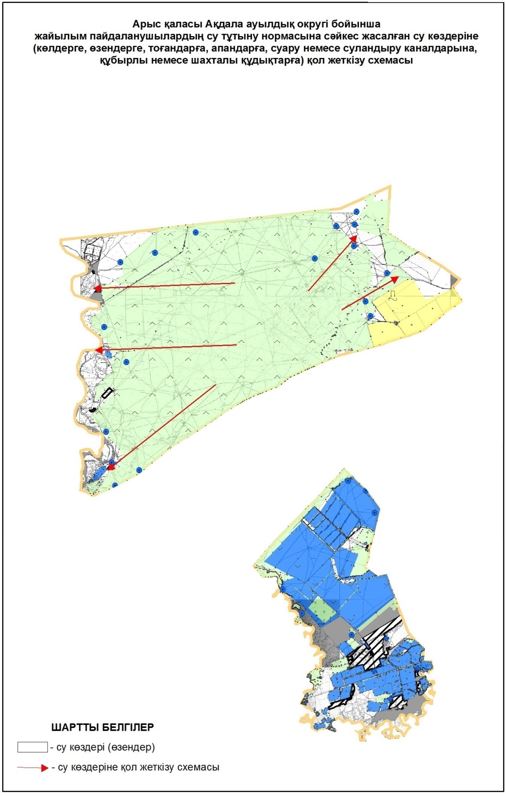 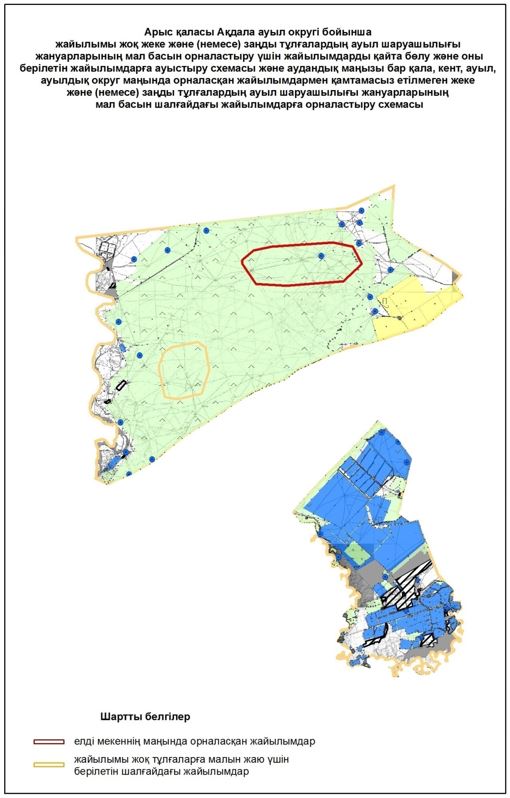 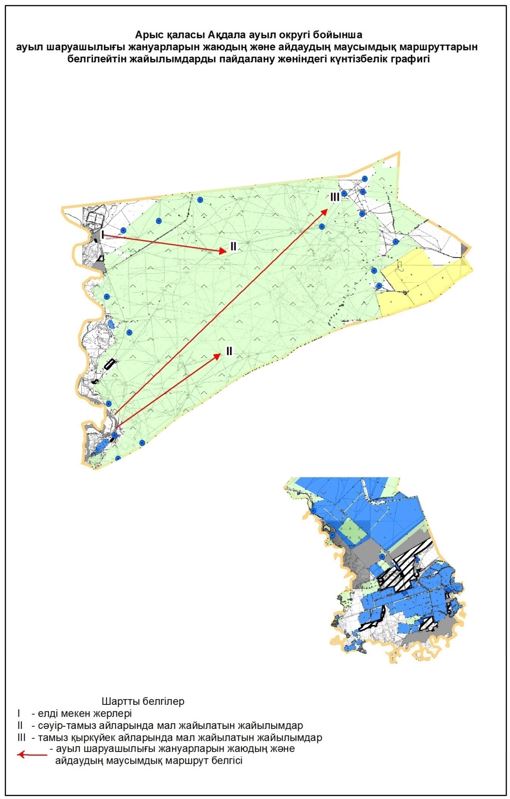 
      2. Байырқұм ауылдық округі
      Орталығы - Байырқұм ауылы. 
      Елді мекендері - Байырқұм, Көкжиде, Жосалы. Округтің жалпы жер көлемі - 256199 гектар.
      Оның ішінде:
      ауыл шаруашылық жерлер - 115512 гектар;
      жалпы егістік жерлер - 4469 гектар; 
      суармалы жерлер - 4469 гектар;
      шабындық жерлер - 184 гектар; 
      жайылымдық жерлер - 110859 гектар.
      Елді мекендер бойынша ауыл шаруашылығы жануарлары мал басының саны туралы деректер:
      Ветеринариялық-санитариялық мекемелер туралы деректер:
      Ауыл шаруашылығы жануарларын жаюдың және айдаудың маусымдық маршруттарын белгілейтін жайылымдарды пайдалану жөніндегі күнтізбелік графигі. Жайылым кезеңінің ұзақтығы:
      Ауыл шаруашылығы жануарларының мал басына шаққандағы жайылымның қажеттілігі туралы кестесі: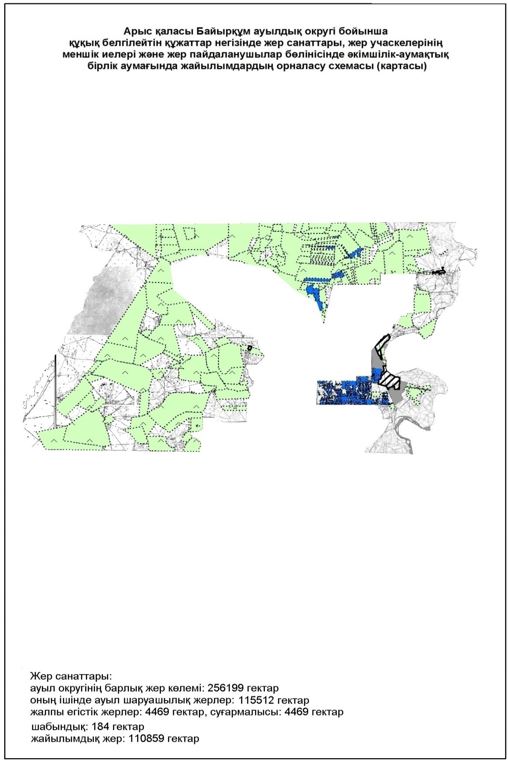 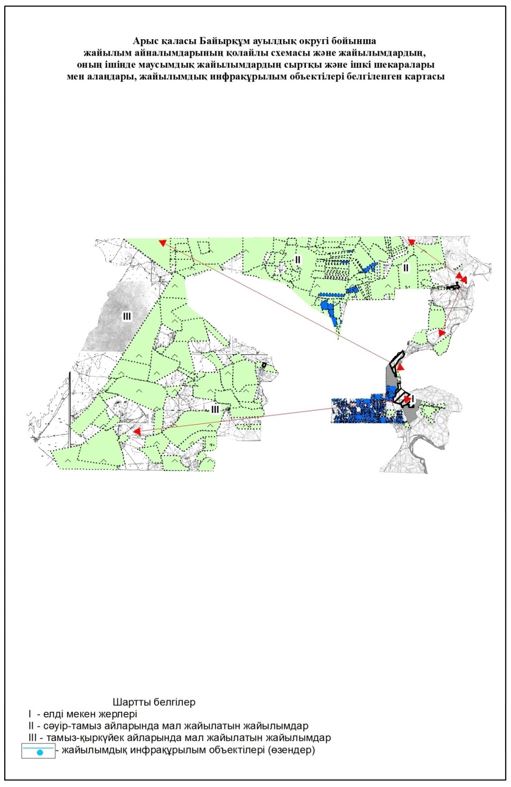 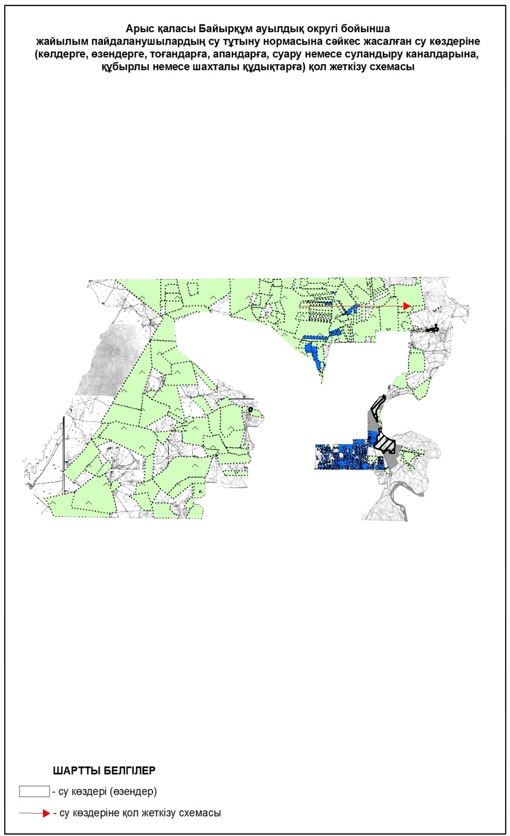 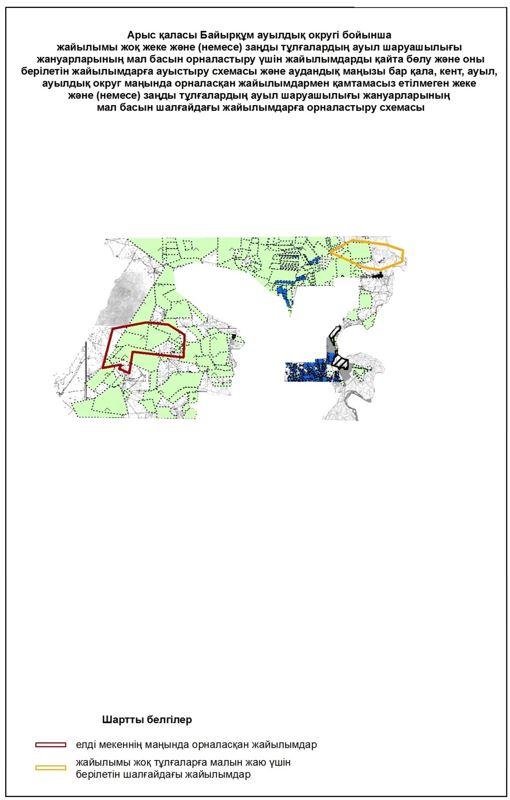 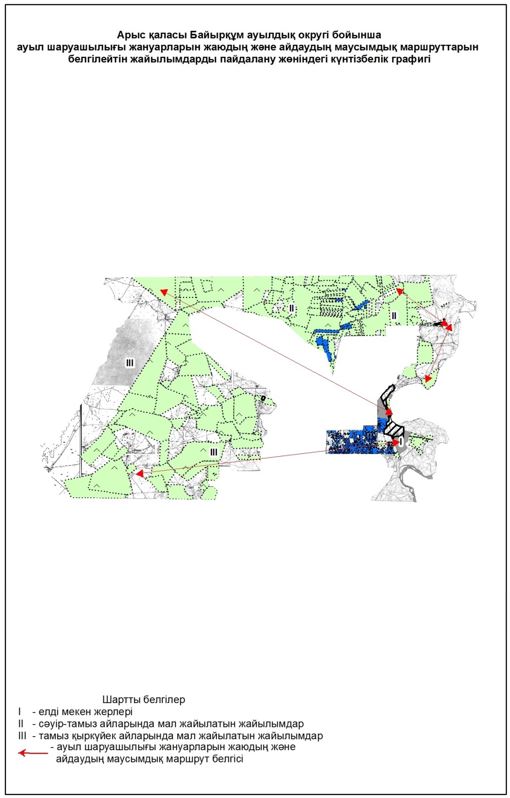 
      3. Дермене ауылдық округі
      Орталығы - Дермене ауылы.
      Елді мекендері - Дермене, Теміржолшы, Орманды, Разъезд 40, Қаражантақ, Саналы, Қызылкөпір (Шаян),
      Округтің жалпы жер көлемі - 44855 гектар.
      Оның ішінде:
      ауыл шаруашылық жерлер - 40684 гектар;
      жалпы егістік жерлер - 4700 гектар;
      суармалы жерлер - 4072 гектар, тәлімі - 628 гектар;
      көп жылдық екпелер - 127 гектар;
      жайылымдық жерлер - 35857 гектар.
      Елді мекендер бойынша ауыл шаруашылығы жануарлары мал басының саны туралы деректер:
      Ветеринариялық-санитариялық мекемелер туралы деректер:
      Ауыл шаруашылығы жануарларын жаюдың және айдаудың маусымдық маршруттарын белгілейтін жайылымдарды пайдалану жөніндегі күнтізбелік графигі. Жайылым кезеңінің ұзақтығы:
      Ауыл шаруашылығы жануарларының мал басына шаққандағы жайылымның қажеттілігі туралы кестесі: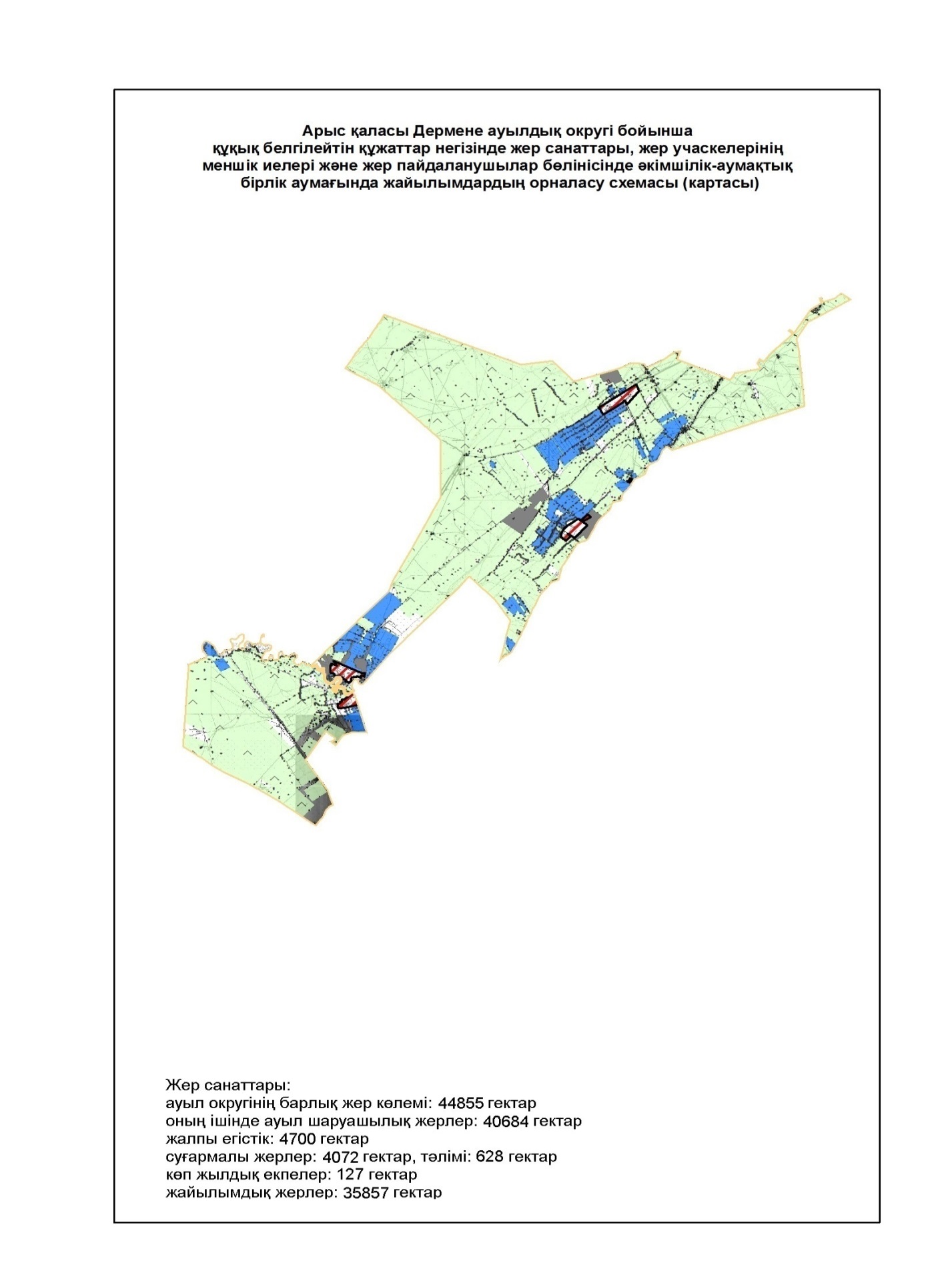 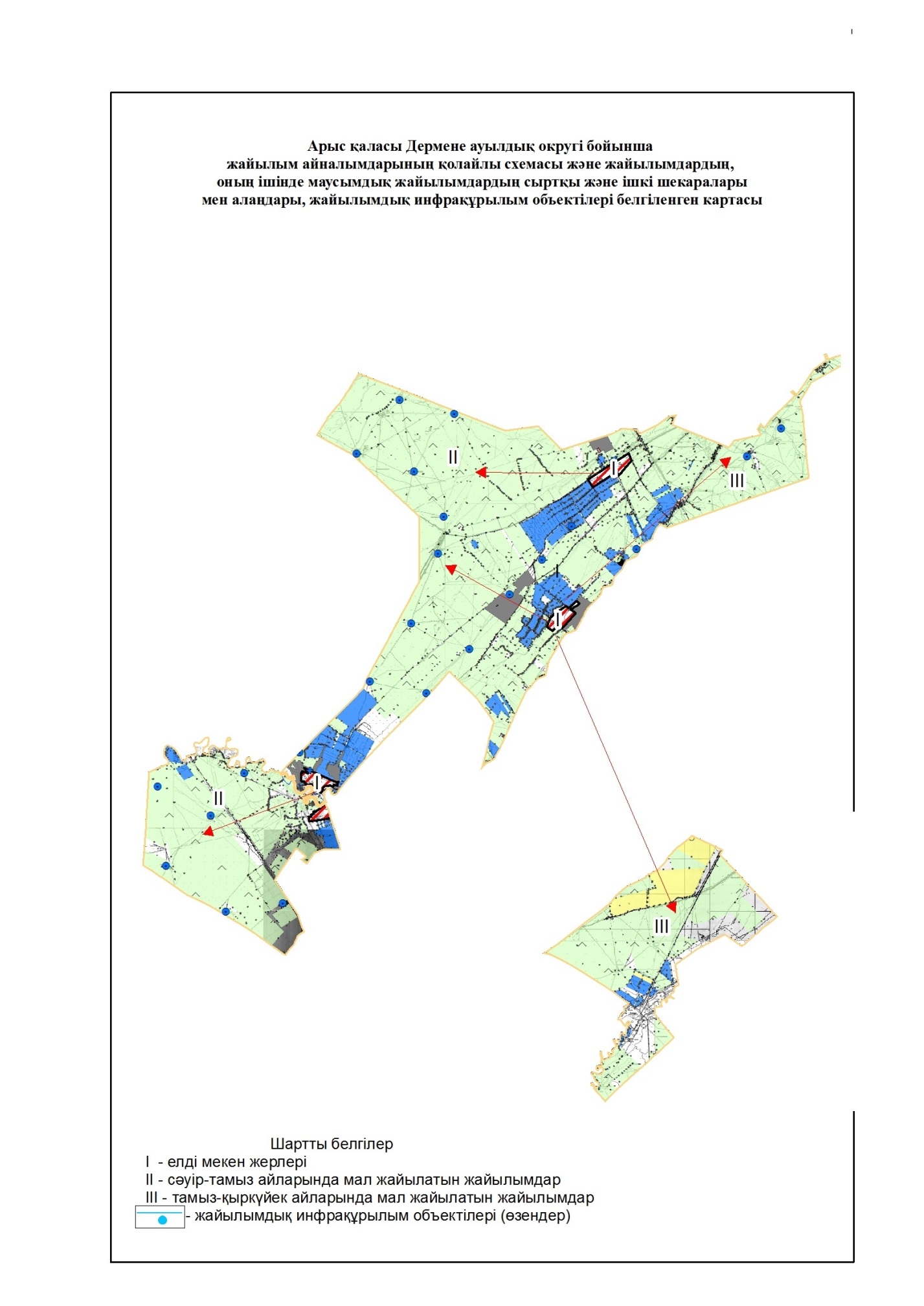 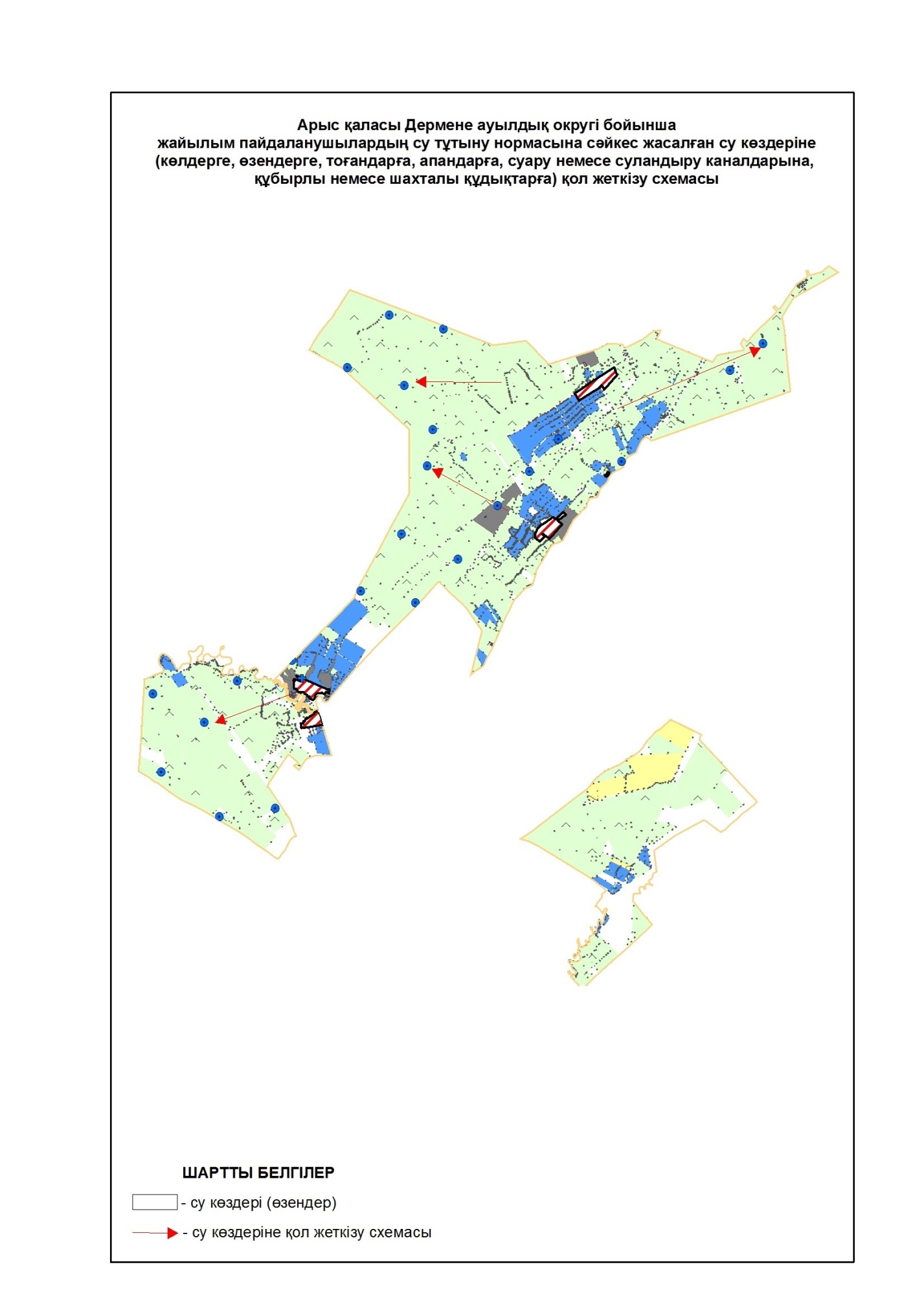 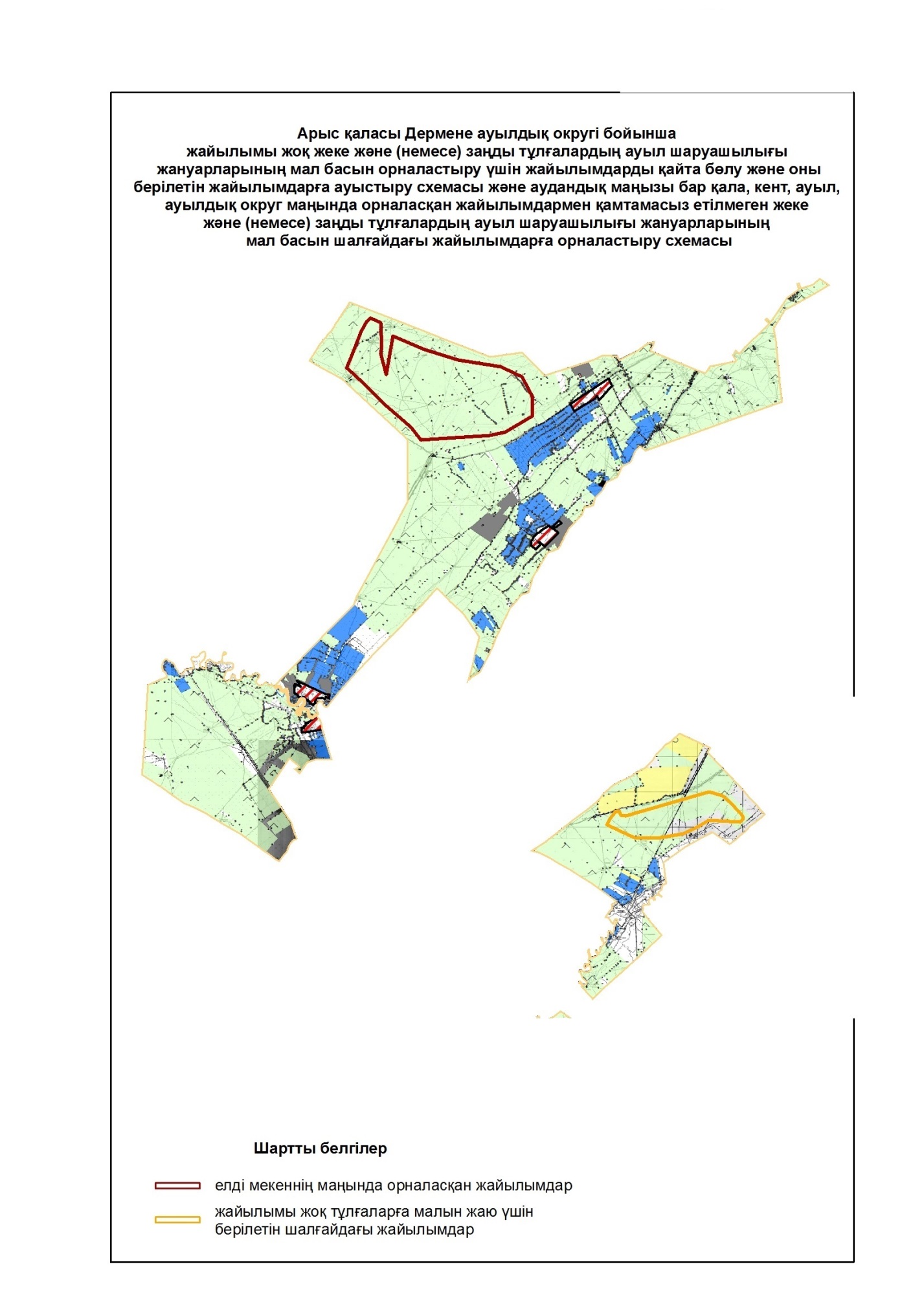 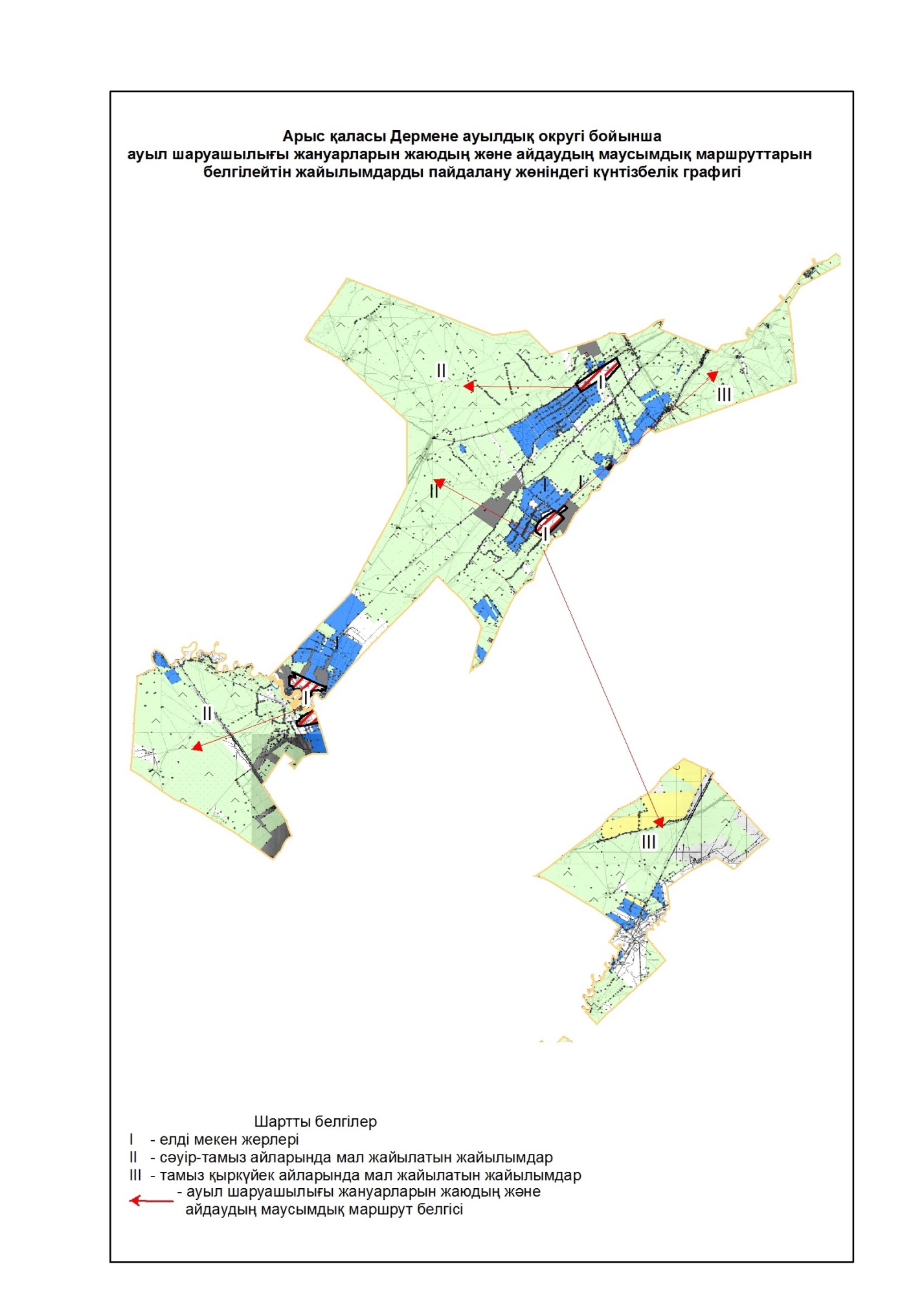 
      4. Жиделі ауылдық округі
      Орталығы - Жиделі ауылы. 
      Елді мекендері - Жиделі, Аққала.
      Округтің жалпы жер көлемі - 11351 гектар.
      Оның ішінде:
      ауыл шаруашылық жерлер - 10528 гектар;
      жалпы егістік жерлер - 5001 гектар;
      суармалы жерлер - 5001 гектар;
      жайылымдық жерлер - 5527 гектар.
      Елді мекендер бойынша ауыл шаруашылығы жануарлары мал басының саны туралы деректер:
      Ветеринариялық-санитариялық мекемелер туралы деректер:
      Ауыл шаруашылығы жануарларын жаюдың және айдаудың маусымдық маршруттарын белгілейтін жайылымдарды пайдалану жөніндегі күнтізбелік графигі. Жайылым кезеңінің ұзақтығы:
      Ауыл шаруашылығы жануарларының мал басына шаққандағы жайылымның қажеттілігі туралы кестесі: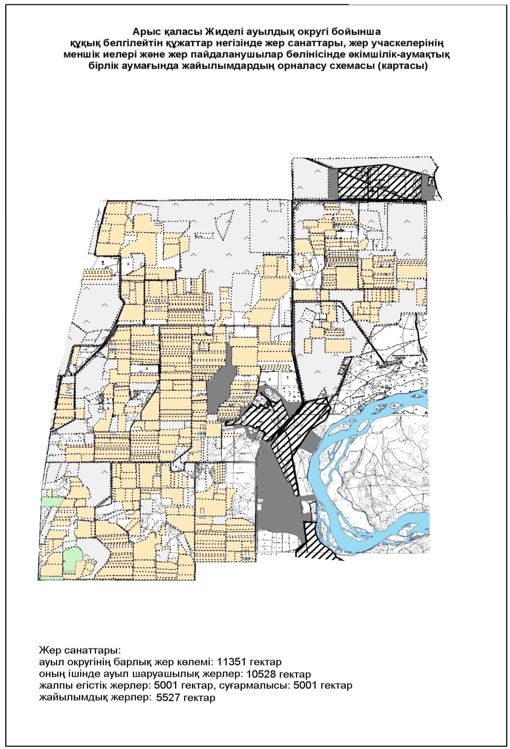 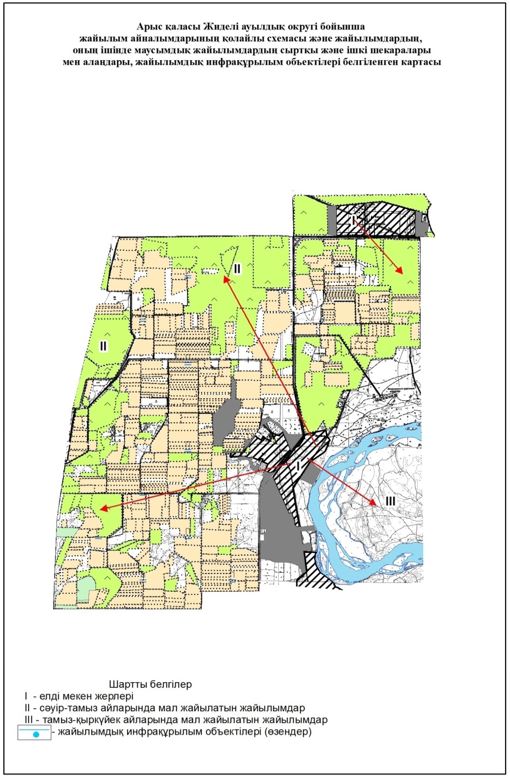 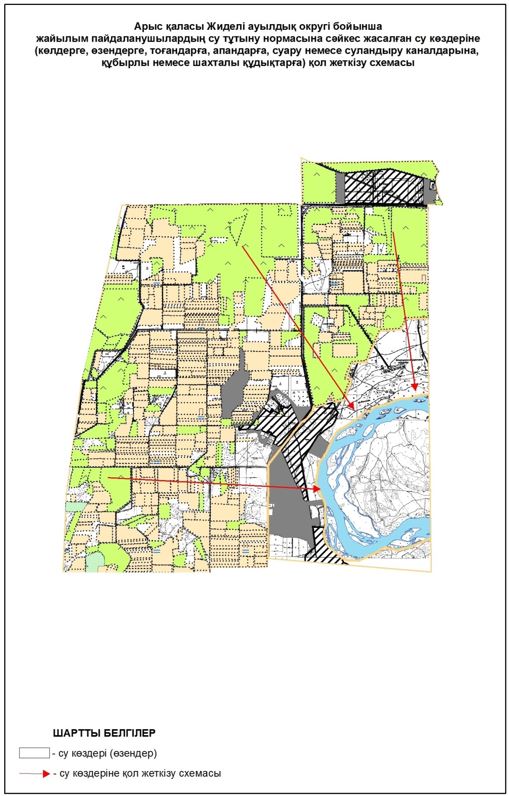 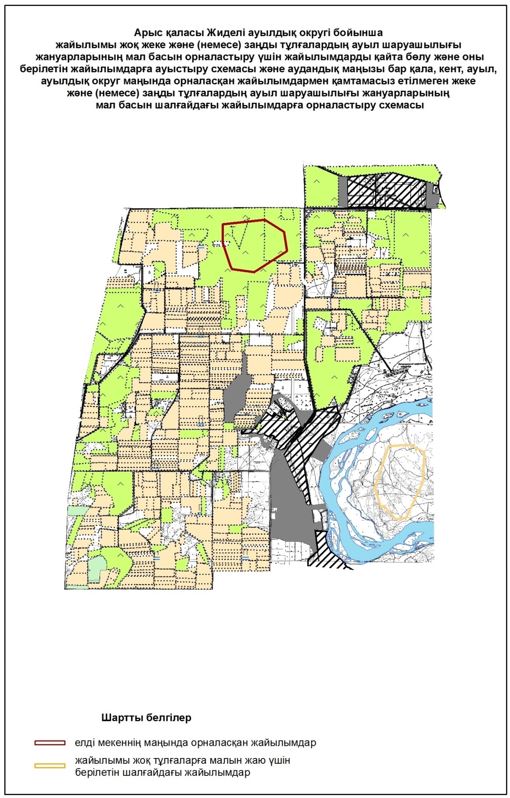 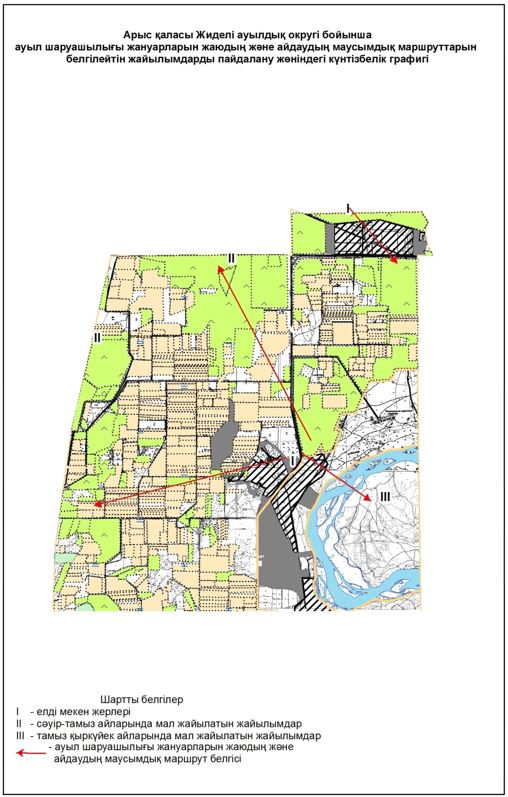 
      5. Қожатоғай ауылдық округі
      Орталығы - Қожатоғай ауылы.
      Елді мекендері - Қожатоғай, Байтоғай, Бұлақ, Дарбаза, Шөгірлі, Сырдария.
      Округтің жалпы жер көлемі - 282058 гектар.
      Оның ішінде:
      ауыл шаруашылық жерлер - 276045 гектар;
      жалпы егістік жерлер - 5796 гектар;
      суармалы жерлер - 4671 гектар, тәлімі - 1125 гектар;
      көп жылдық екпелер - 31 гектар;
      шабындық - 41 гектар;
      жайылымдық жерлер - 270177 гектар.
      Елді мекендер бойынша ауыл шаруашылығы жануарлары мал басының саны туралы деректер.
      Ветеринариялық-санитариялық мекемелер туралы деректер:
      Ауыл шаруашылығы жануарларын жаюдың және айдаудың маусымдық маршруттарын белгілейтін жайылымдарды пайдалану жөніндегі күнтізбелік графигі. Жайылым кезеңінің ұзақтығы:
      Ауыл шаруашылығы жануарларының мал басына шаққандағы жайылымның қажеттілігі туралы кестесі: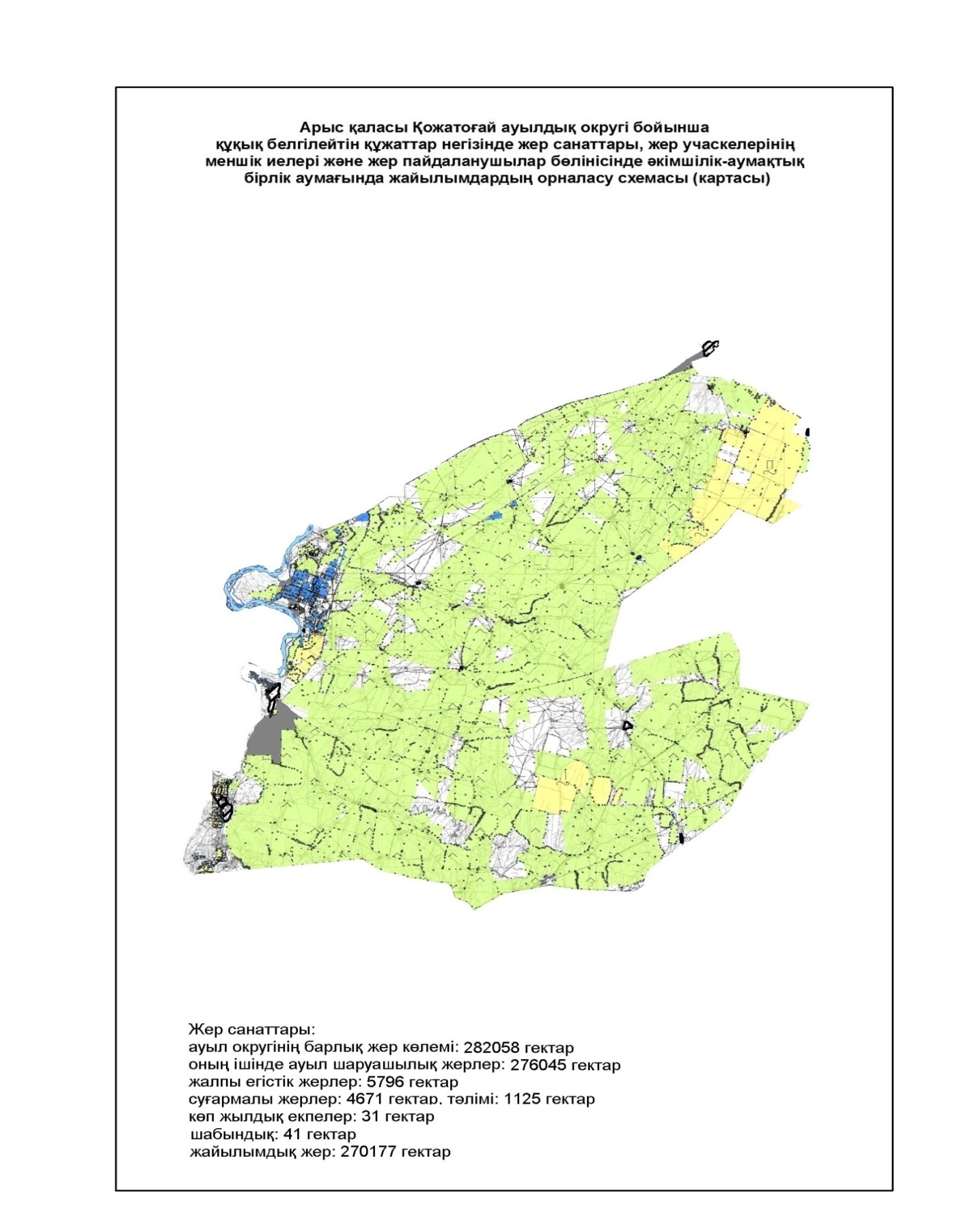 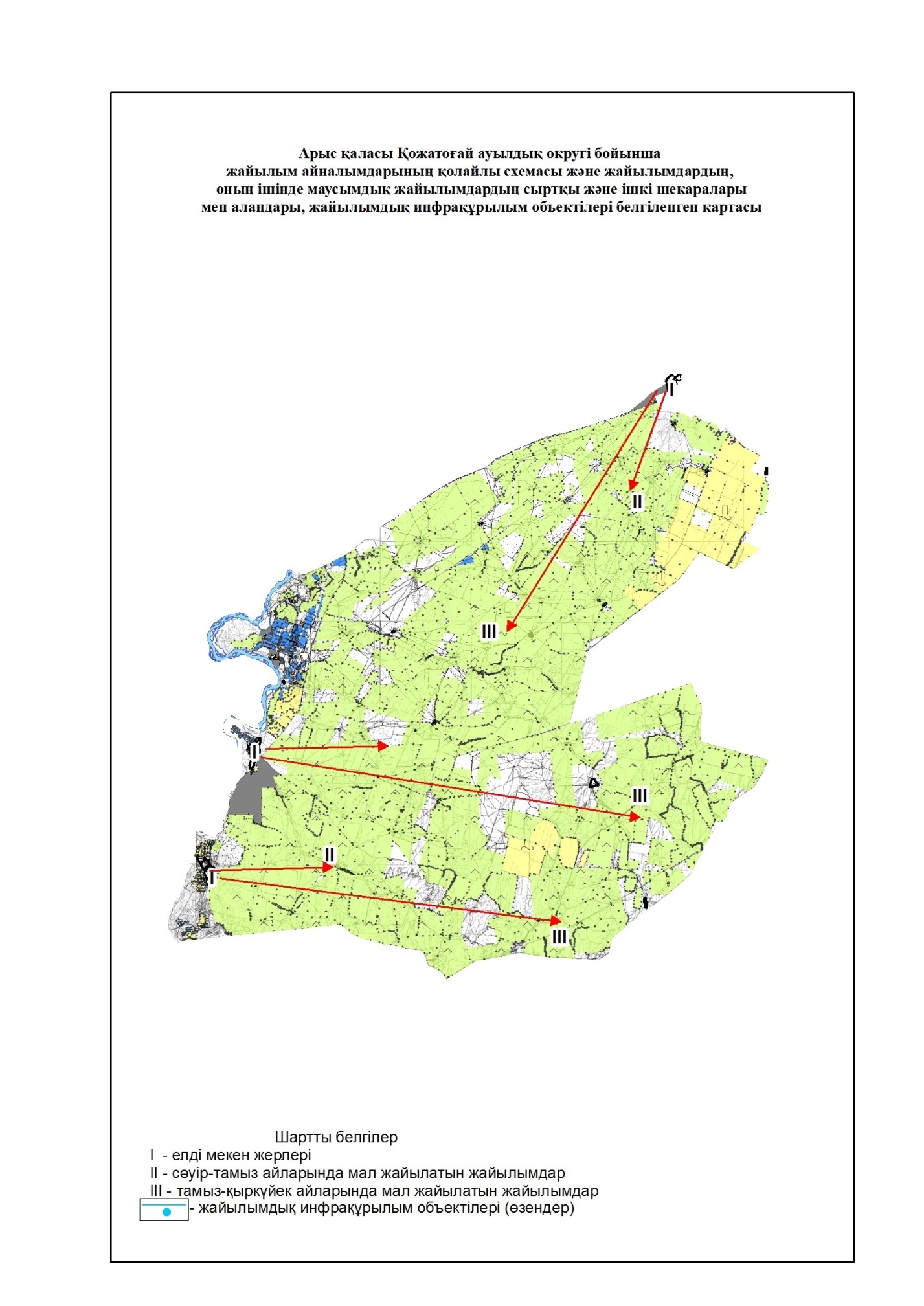 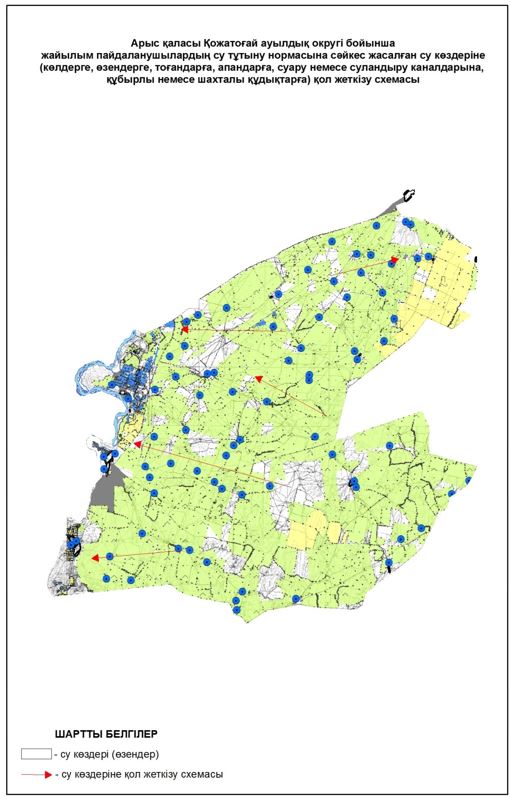 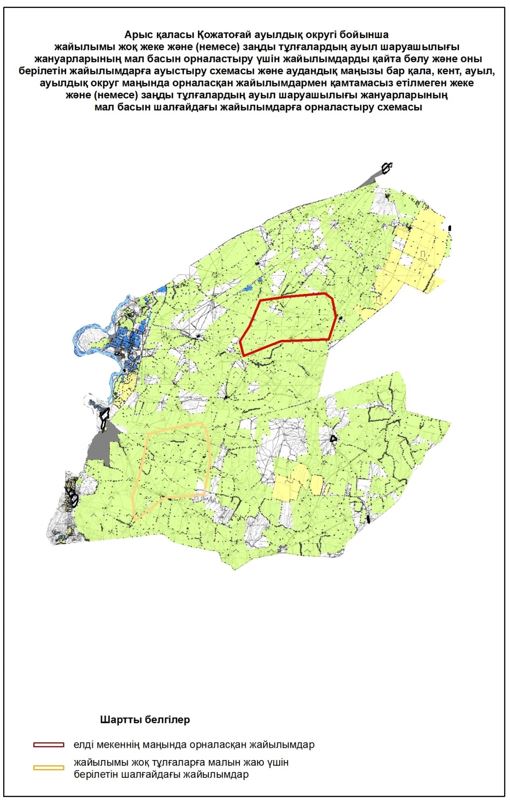 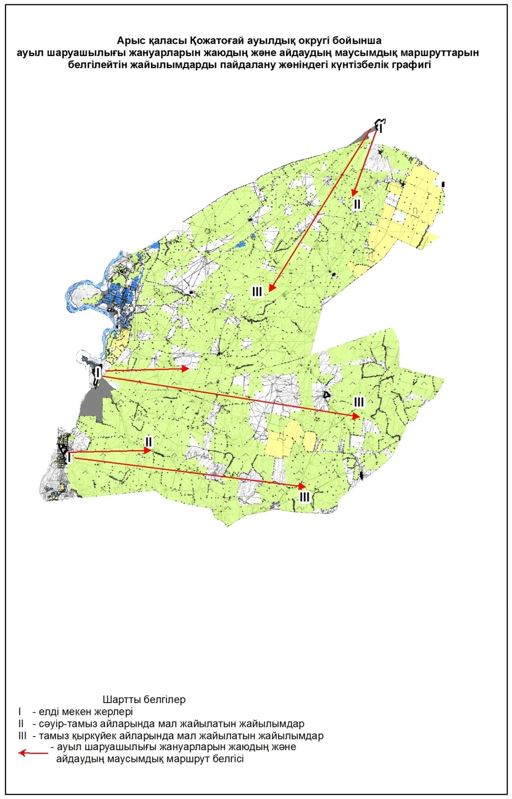 
      6. Монтайтас ауылдық округі
      Орталығы - Монтайтас ауылы.
      Елді мекендері - Монтайтас, Қожатоғай, Шағыр, Бақырша, Тоғансай, Ақтас, Қабылсай, Разъезд 42.
      Округтің жалпы жер көлемі - 72518 гектар.
      Оның ішінде:
      ауыл шаруашылық жерлер - 70852 гектар;
      жалпы егістік жерлер - 23775 гектар;
      суармалы жерлер - 4 гектар, тәлімі - 23771 гектар;
      жайылымдық жерлер - 47077 гектар.
      Елді мекендер бойынша ауыл шаруашылығы жануарлары мал басының саны туралы деректер:
      Ветеринариялық-санитариялық мекемелер туралы деректер:
      Ауыл шаруашылығы жануарларын жаюдың және айдаудың маусымдық маршруттарын белгілейтін жайылымдарды пайдалану жөніндегі күнтізбелік графигі. Жайылым кезеңінің ұзақтығы:
      Ауыл шаруашылығы жануарларының мал басына шаққандағы жайылымның қажеттілігі туралы кестесі: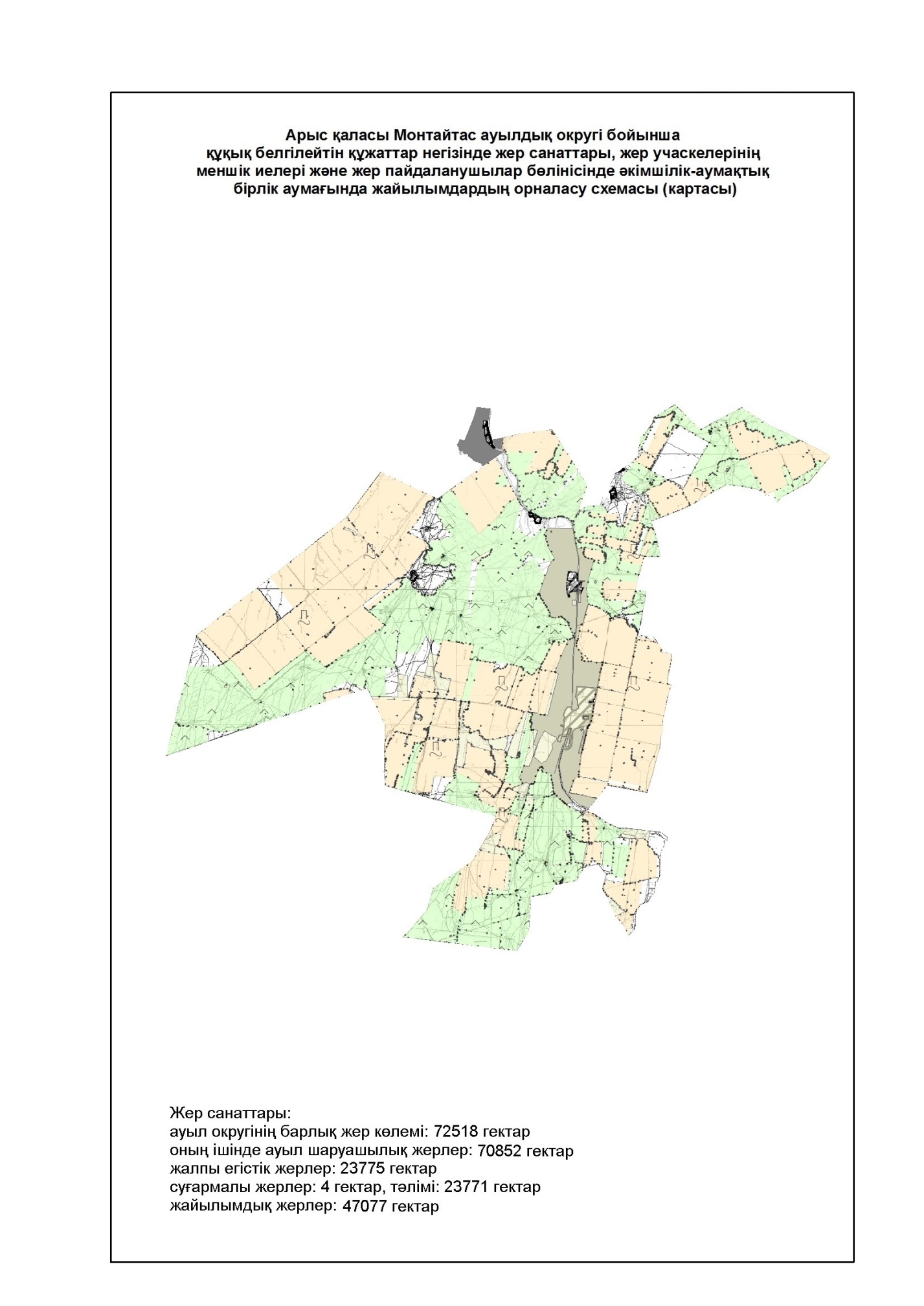 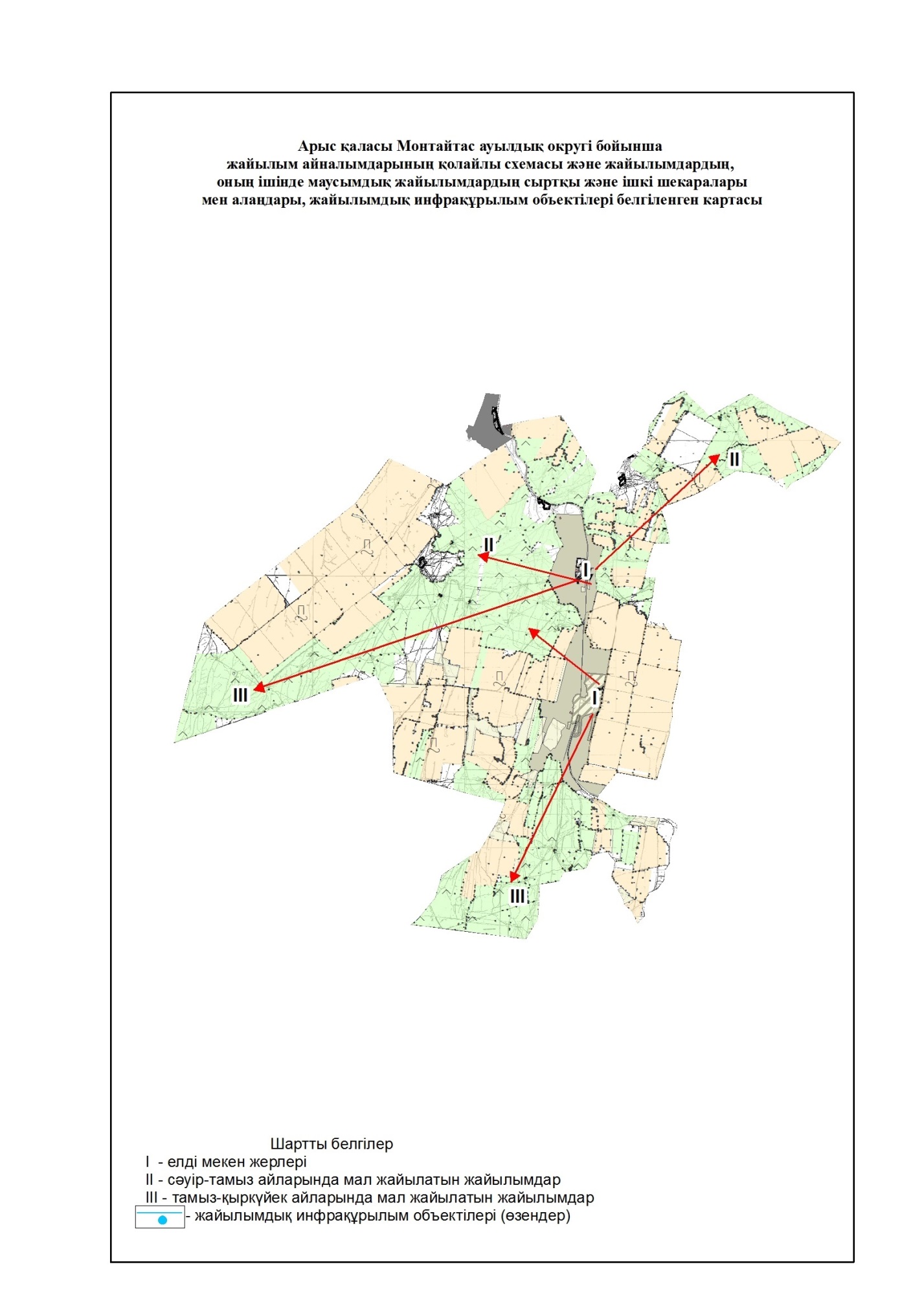 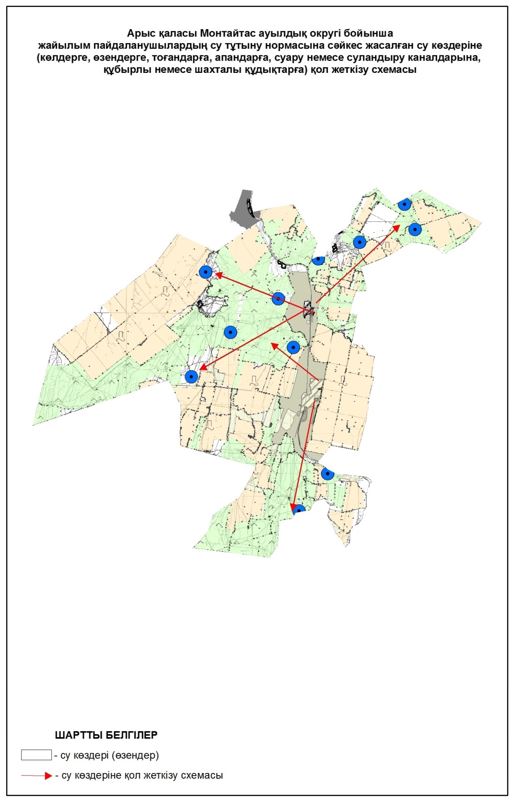 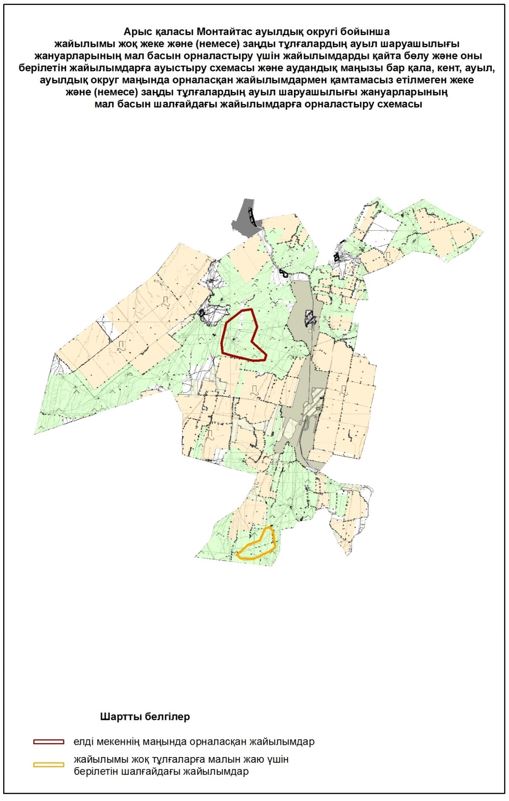 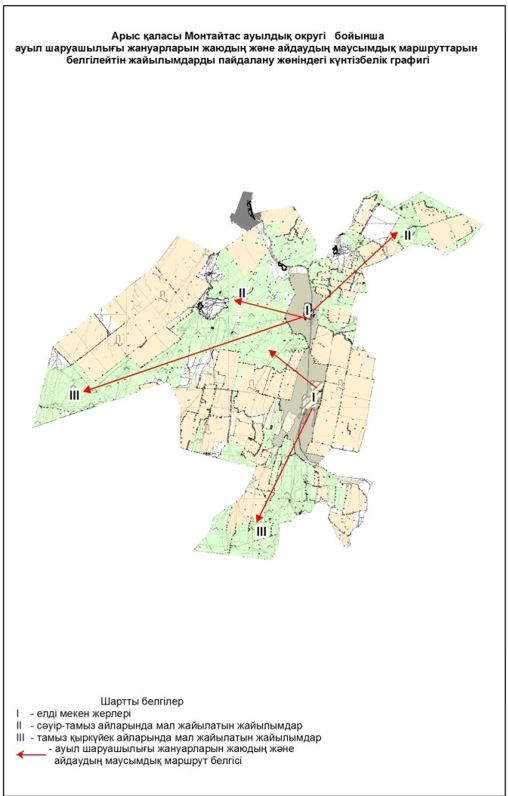 
					© 2012. Қазақстан Республикасы Әділет министрлігінің «Қазақстан Республикасының Заңнама және құқықтық ақпарат институты» ШЖҚ РМК
				
      Қалалық мәслихат сессиясының төрағасы

К. Елгонов

      Арыс қалалық маслихат хатшысы

А. Байтанаев
Арыс қалалық
мәслихатының 2021 жылғы
31 наурыздағы № 4/15-VІІ
шешімімен бекітілген
№
Ауыл округі
Ірі қара мал
Оның ішінде
Оның ішінде
Ұсақ мал
Оның ішінде
Оның ішінде
Жылқы лар
Оның ішінде
Оның ішінде
Түйелер
№
Ауыл округі
Ірі қара мал
Қолда ұсталатыны
 Табиғи жайылымды қажет ететіні
Ұсақ мал
Қолда ұсталатыны
Табиғи жайылымды қажет ететіні
Жылқы лар
Қолда ұсталатыны
Табиғи жайылымды қажет ететіні
Түйелер
1
2
3
4
5
6
7
8
9
10
11
12
1
Ақдала
6644
2042
4602
48794
1930
46864
1644
122
1522
-
2
Байырқұм
4140
314
3826
42442
2072
40370
1373
243
1130
-
3
Дермене
3766
75
3691
55960
1119
54841
1399
28
1371
1951
4
Жиделі
2415
148
2267
19808
1475
18333
612
36
576
316
5
Қожатоғай
10696
214
10482
140192
2804
137388
7195
144
7051
-
6
Монтайтас
4034
201
3833
65001
2600
62401
1926
96
1830
-
7
Арыс
4509
90
4419
45063
901
44162
1696
34
1662
10
 Барлығы
36204
3084
33120
417260
12901
404359
15845
703
15142
2277
№
Ауыл округтер саны
Ауыл округтеріндегі жалпы жайылымның жер көлемі, гектар
Мал басы мен қажетті жайылымдық жер көлемі, гектар
Мал басы мен қажетті жайылымдық жер көлемі, гектар
Мал басы мен қажетті жайылымдық жер көлемі, гектар
Мал басы мен қажетті жайылымдық жер көлемі, гектар
Мал басы мен қажетті жайылымдық жер көлемі, гектар
Мал басы мен қажетті жайылымдық жер көлемі, гектар
Мал басы мен қажетті жайылымдық жер көлемі, гектар
Мал басы мен қажетті жайылымдық жер көлемі, гектар
Мал басы мен қажетті жайылымдық жер көлемі, гектар
Мал басы мен қажетті жайылымдық жер көлемі, гектар
Мал басы мен қажетті жайылымдық жер көлемі, гектар
Мал басы мен қажетті жайылымдық жер көлемі, гектар
Мал басы мен қажетті жайылымдық жер көлемі, гектар
Мал басы мен қажетті жайылымдық жер көлемі, гектар
№
Ауыл округтер саны
Ауыл округтеріндегі жалпы жайылымның жер көлемі, гектар
Ірі қара мал
Гектар нормасы
Қажетті жайылым, гектар
Ұсақ мал
Гектар нормасы
Қажетті жайылым, гектар
Жылқы лар
Гектар, нормасы
Қажетті жайылым, гектар
Түйелер
Гектар, нормасы
Қажетті жайылым, гектар
Жалпы қажет жайылым, жер көлемі
Қаладағы жалпы жайылым мен қажетті жайылымның айырмасы (+,-)
1
2
3
4
5
6
7
8
9
10
11
12
13
14
15
16
17
1
Ақдала
78354
6644
8
53152
48794
2
97588
1644
9
14796
-
-
-
165536
-87182
2
Байырқұм
110859
4140
8
33120
42442
2
84884
1373
9
12357
-
-
-
130361
-19502
3
Дермене
35857
3766
8
30128
55960
2
111920
1399
9
12591
1951
11
21461
176100
-140243
4
Жиделі
5527
2415
8
19320
19808
2
39616
612
9
5508
316
11
3476
67920
-62393
5
Қожатоғай
270177
10696
8
85568
140192
2
280384
7195
9
64755
-
-
-
430707
-160530
6
Монтайтас
47077
4034
8
32272
65001
2
130002
1926
9
17334
-
-
-
179608
-132531
7
Арыс
486
4509
8
36072
45063
2
90126
1696
9
15264
10
11
110
141572
-141086
Барлығы
548337
36204
8
289632
417260
2
834520
15845
9
142605
2277
11
25047
1291804
-743467
№
Ауыл округі
Мал дәрігерлік пунктері
Ұсақ малдарды шомылдыру орындары
Жасанды ұрықтандыру пунктері
Биотермиялық шұңқырлар
1
Ақдала
1
2
1
1
2
Байырқұм
1
1
1
-
3
Дермене
1
-
1
-
4
Жиделі
2
2
1
-
5
Қожатоғай
1
9
4
3
6
Монтайтас
1
7
1
-
7
Арыс
1
1
2
1
 Барлығы
 8
22
 11
5
Жайылымды маусымдық пайдалану ұсынысы
Азықтық бірлік бойынша жайылым сапасының өнімділігі (центнер/гектарына)
Азықтық бірлік бойынша жайылым сапасының өнімділігі (центнер/гектарына)
Азықтық бірлік бойынша жайылым сапасының өнімділігі (центнер/гектарына)
Азықтық бірлік бойынша жайылым сапасының өнімділігі (центнер/гектарына)
Азықтық бірлік бойынша жайылым сапасының өнімділігі (центнер/гектарына)
Жайылымды маусымдық пайдалану ұсынысы
жақсы
ортадан жоғары
орта
ортадан төмен
жаман
1
2
3
4
5
6
Көктемгі-жаздық, күздік- жаздық
11,0 жоғары
7,0-11,0
4,0-6,9
2,0-3,9
2,0 төмен
Көктемдік
7,5 жоғары
5,5-7,5
3,0-5,4
1,5-2,9
1,5 төмен
Күздік
3,0-4,0
2,0-2,9
1,0-1,9
-
1,0 төмен
Көктемдік-күздік
Екі маусым бойынша бағаланады, көктемдік-күздік
Екі маусым бойынша бағаланады, көктемдік-күздік
Екі маусым бойынша бағаланады, көктемдік-күздік
Екі маусым бойынша бағаланады, көктемдік-күздік
Екі маусым бойынша бағаланады, көктемдік-күздік
Жайылымды маусымдық пайдалану ұсынысы
Жем-шөптің құнарлығы (100 килограмм құрғақ шөптегі азықтық бірліктің көлемі)
Жем-шөптің құнарлығы (100 килограмм құрғақ шөптегі азықтық бірліктің көлемі)
Жем-шөптің құнарлығы (100 килограмм құрғақ шөптегі азықтық бірліктің көлемі)
Жайылымды маусымдық пайдалану ұсынысы
жақсы
орта
жаман
1
2
3
4
Көктемдік
68-ден жоғары
51-69
51-ден төмен
Көктемгі-жаздық, күздік- жаздық
50-ден жоғары
40-50
40-тан төмен
Күздік
40-тан жоғары
30-40
30-дан төменАрыс қаласының
жайылымдарды басқару және
оларды пайдалану жөніндегі
2021 жылға арналған жоспарға
1-қосымша
№
Елді мекендер
Ірі қара мал
Ұсақ мал
Жылқылар
Түйелер
1
Ақдала
3992
11300
350
-
2
Онтам
635
4900
130
-
3
П.Арапов
413
3700
297
-
4
Тақыркөл
397
8800
256
-
5
Тоғайлы
380
8600
261
-
6
Ақын-Жақып
827
11494
350
-
Барлығы
6644
48794
1644
-
№
Елді мекендер
Мал дәрігерлік пунктері
Ұсақ малдарды шомылдыру орындары
Жасанды ұрықтандыру пунктері
Биотермиялық шұңқырлар
1
Ақдала
1
1
1
1
2
Онтам
-
1
-
-
3
П.Арапов
-
-
-
-
4
Тақыркөл
-
-
-
-
5
Тоғайлы
-
-
-
-
6
Ақын-Жақып
-
-
-
-
Барлығы
1
2
1
1
№
Ауыл округі
Шалғай жайылымдарға малдардың айдап шығарылу мерзімдері
Шалғай жайылымдардан малдардың қайтарылу мерзімдері
Ескерту
1
Ақдала
Сәуір-мамыр
Тамыз-қазан
№
Елді мекендер
Елді мекендердегі жалпы жайылымның жер көлемі, гектар
Мал басы мен қажетті жайылымдық жер көлемі, гектар
Мал басы мен қажетті жайылымдық жер көлемі, гектар
Мал басы мен қажетті жайылымдық жер көлемі, гектар
Мал басы мен қажетті жайылымдық жер көлемі, гектар
Мал басы мен қажетті жайылымдық жер көлемі, гектар
№
Елді мекендер
Елді мекендердегі жалпы жайылымның жер көлемі, гектар
Ірі қара мал
Гектар нормасы
Қажетті жайылым, гектар
Қажетті жайылым, гектар
Ұсақ мал
1
2
3
4
5
6
6
7
1
Ақдала
28502
3992
8
31936
31936
11300
2
Онтам
8500
635
8
5080
5080
4900
3
П.Арапов
9400
413
8
3304
3304
3700
4
Тақыркөл
10052
397
8
3176
3176
8800
5
Тоғайлы
11700
380
8
3040
3040
8600
6
Ақын-Жақып
10200
827
8
6616
6616
11494
Барлығы
78354
6644
8
53152
53152
48794
Гектар нормасы
Қажетті жайылым, гектар
Жылқылар
Гектар нормасы
Қажетті жайылым, гектар
Жалпы қажет жайылым жер көлемі, гектар
Елді мекендер дің жалпы жайылым мен қажетті жайылымның айырмасы, (-,+)
Елді мекендер дің жалпы жайылым мен қажетті жайылымның айырмасы, (-,+)
8
9
10
11
12
13
14
14
2
22600
350
9
3150
57686
-29184
-29184
2
9800
130
9
1170
16050
-7550
-7550
2
7400
297
9
2673
13377
-3977
-3977
2
17600
256
9
2304
23080
-13028
-13028
2
17200
261
9
2349
22589
-10889
-10889
2
22988
350
9
3150
32754
-22554
-22554
2
97588
1644
9
14796
165536
-87182
-87182Арыс қаласының
жайылымдарды басқару және
оларды пайдалану жөніндегі
2021 жылға арналған жоспарға
2-қосымша
№
Елді мекендер
Ірі қара мал
Ұсақ мал
Жылқылар
Түйелер
1
 Байырқұм
2240
25753
873
-
2
 Көкжиде
1620
14604
368
-
3
 Жосалы
280
2085
132
-
 Барлығы
4140
42442
1373
-
№
Елді мекендер
Мал дәрігерлік пунктері
Ұсақ малдарды шомылдыру орындары
Жасанды ұрықтандыру пунктері
Биотермиялық шұңқырлар
1
Байырқұм
1
1
1
-
2
Көкжиде
-
-
-
-
3
Жосалы
-
-
-
-
Барлығы
1
1
1
-
№
Ауыл округі
Шалғай жайылымдарға малдардың айдап шығарылу мерзімдері
Шалғай жайылымдардан малдардың қайтарылу мерзімдері
Ескерту
1
Байырқұм
Сәуір-мамыр
Тамыз-қазан
№
Елді мекендер
Елді мекендердегі жалпы жайылымның жер көлемі, гектар
Мал басы мен қажетті жайылымдық жер көлемі, гектар
Мал басы мен қажетті жайылымдық жер көлемі, гектар
Мал басы мен қажетті жайылымдық жер көлемі, гектар
Мал басы мен қажетті жайылымдық жер көлемі, гектар
Мал басы мен қажетті жайылымдық жер көлемі, гектар
№
Елді мекендер
Елді мекендердегі жалпы жайылымның жер көлемі, гектар
Ірі қара мал
Гектар нормасы
Қажетті жайылым, гектар
Қажетті жайылым, гектар
Ұсақ мал
1
2
3
4
5
6
6
7
1
Байырқұм
71969
2240
8
17920
17920
25753
2
Көкжиде
33600
1620
8
12960
12960
14604
3
Жосалы
5290
280
8
2240
2240
2085
Барлығы
110859
4140
8
33120
33120
42442
Гектар нормасы
Қажетті жайылым, гектар
Жылқылар
Гектар нормасы
Қажетті жайылым, гектар
Жалпы қажет жайылым жер көлемі, гектар
Елді мекендердің жалпы жайылым мен қажетті жайылымның айырмасы,(-,+)
Елді мекендердің жалпы жайылым мен қажетті жайылымның айырмасы,(-,+)
8
9
10
11
12
13
14
14
2
51506
873
9
7857
77283
-5314
-5314
2
29208
368
9
3312
45480
-11880
-11880
2
4170
132
9
1188
7598
-2308
-2308
2
84884
1373
9
12357
130361
-19502
-19502Арыс қаласының
жайылымдарды басқару және
оларды пайдалану жөніндегі
2021 жылға арналған жоспарға
3-қосымша
№
Елді мекендер
Ірі қара мал
Ұсақ мал
Жылқылар
Түйелер
1
Дермене
958
13175
184
-
2
Теміржолшы
484
8832
85
-
3
Орманды
182
1368
53
-
4
Разъезд 40
71
1132
4
-
5
Қаражантақ
682
8342
543
90
6
Саналы
748
14290
285
1855
7
Қызылкөпір (Шаян)
641
8821
245
6
Барлығы
3766
55960
1399
1951
№
Елді мекендер
Мал дәрігерлік пунктері
Ұсақ малдарды шомылдыру орындары
Жасанды ұрықтандыру пунктері
Биотермиялық шұңқырлар
1
Дермене
1
-
1
-
2
Теміржолшы
-
-
-
-
3
Орманды
-
-
-
-
4
Разъезд 40
-
-
-
-
5
Қаражантақ
-
-
-
-
6
Саналы
-
-
-
-
7
Қызылкөпір (Шаян)
-
-
-
-
Барлығы
1
-
1
-
№
Ауыл округі
Шалғай жайылымдарға малдардың айдап шығарылу мерзімдері
Шалғай жайылымдардан малдардың қайтарылу мерзімдері
Ескерту
1
Дермене
Сәуір-мамыр
Тамыз-қазан 
№
Елді мекендер
Елді мекендердегі жалпы жайылымның жер көлемі, гектар
Елді мекендердегі жалпы жайылымның жер көлемі, гектар
Мал басы мен қажетті жайылымдық жер көлемі, гектар
Мал басы мен қажетті жайылымдық жер көлемі, гектар
Мал басы мен қажетті жайылымдық жер көлемі, гектар
Мал басы мен қажетті жайылымдық жер көлемі, гектар
Мал басы мен қажетті жайылымдық жер көлемі, гектар
Мал басы мен қажетті жайылымдық жер көлемі, гектар
Мал басы мен қажетті жайылымдық жер көлемі, гектар
Мал басы мен қажетті жайылымдық жер көлемі, гектар
Мал басы мен қажетті жайылымдық жер көлемі, гектар
№
Елді мекендер
Елді мекендердегі жалпы жайылымның жер көлемі, гектар
Елді мекендердегі жалпы жайылымның жер көлемі, гектар
Ірі қара мал
Ірі қара мал
Ірі қара мал
Ірі қара мал
Гектар номасы
Қажетті жайылым, гектар
Қажетті жайылым, гектар
Ұсақ мал
Ұсақ мал
1
2
3
3
4
4
4
4
5
6
6
7
7
1
Дермене
5925
5925
958
958
958
958
8
7664
7664
13175
13175
2
Теміржолшы
5851
5851
484
484
484
484
8
3872
3872
8832
8832
3
Орманды
1048
1048
182
182
182
182
8
1456
1456
1368
1368
4
Разъезд 40
80
80
71
71
71
71
8
568
568
1132
1132
5
Қаражантақ
10859
10859
682
682
682
682
8
5456
5456
8342
8342
6
Саналы
9932
9932
748
748
748
748
8
5984
5984
14290
14290
7
Қызылкөпір (Шаян)
2162
2162
641
641
641
641
8
5128
5128
8821
8821
Барлығы
35857
35857
3766
3766
3766
3766
8
30128
30128
55960
55960
Гектар нормасы
Қажетті жайылым, гектар
Қажетті жайылым, гектар
Жылқы лар
Жылқы лар
Гектар нормасы
Гектар нормасы
Қажетті жайылым, гектар
Қажетті жайылым, гектар
Түйелер
Гектар нормасы
Гектар нормасы
Қажетті жайылым, гектар
8
9
9
10
10
11
11
12
12
13
14
14
15
2
26350
26350
184
184
9
9
1656
1656
-
11
11
-
2
17664
17664
85
85
9
9
765
765
-
11
11
-
2
2736
2736
53
53
9
9
477
477
-
11
11
-
2
2264
2264
4
4
9
9
36
36
-
11
11
-
2
16684
16684
543
543
9
9
4887
4887
90
11
11
990
2
28580
28580
285
285
9
9
2565
2565
1855
11
11
20405
2
17642
17642
245
245
9
9
2205
2205
6
11
11
66
2
111920
111920
1399
1399
9
9
12591
12591
1951
11
11
21461
Жалпы қажет жайылым жер көлемі, гектар
Жалпы қажет жайылым жер көлемі, гектар
Жалпы қажет жайылым жер көлемі, гектар
Жалпы қажет жайылым жер көлемі, гектар
Жалпы қажет жайылым жер көлемі, гектар
Жалпы қажет жайылым жер көлемі, гектар
Елді мекендердің жалпы жайылыммен қажетті жайылымның айырмасы, (-,+)
Елді мекендердің жалпы жайылыммен қажетті жайылымның айырмасы, (-,+)
Елді мекендердің жалпы жайылыммен қажетті жайылымның айырмасы, (-,+)
Елді мекендердің жалпы жайылыммен қажетті жайылымның айырмасы, (-,+)
Елді мекендердің жалпы жайылыммен қажетті жайылымның айырмасы, (-,+)
Елді мекендердің жалпы жайылыммен қажетті жайылымның айырмасы, (-,+)
Елді мекендердің жалпы жайылыммен қажетті жайылымның айырмасы, (-,+)
16
16
16
16
16
16
17
17
17
17
17
17
17
35670
35670
35670
35670
35670
35670
-29745
-29745
-29745
-29745
-29745
-29745
-29745
22301
22301
22301
22301
22301
22301
-16450
-16450
-16450
-16450
-16450
-16450
-16450
4669
4669
4669
4669
4669
4669
-3621
-3621
-3621
-3621
-3621
-3621
-3621
2868
2868
2868
2868
2868
2868
-2788
-2788
-2788
-2788
-2788
-2788
-2788
28017
28017
28017
28017
28017
28017
-17158
-17158
-17158
-17158
-17158
-17158
-17158
57534
57534
57534
57534
57534
57534
-47602
-47602
-47602
-47602
-47602
-47602
-47602
25041
25041
25041
25041
25041
25041
-22879
-22879
-22879
-22879
-22879
-22879
-22879
176100
176100
176100
176100
176100
176100
-140243
-140243
-140243
-140243
-140243
-140243
-140243Арыс қаласының
жайылымдарды басқару және
оларды пайдалану жөніндегі
2021 жылға арналған жоспарға
4-қосымша
№
Елді мекендер
Ірі қара мал
Ұсақ мал
Жылқылар
Түйелер
1
 Жиделі
3423
14624
418
316
2
 Аққала
2104
5184
194
-
 Барлығы
5527
19808
612
316
№
Елді мекендер
Мал дәрігерлік пунктері
Ұсақ малдарды шомылдыру орындары
Жасанды ұрықтандыру пунктері
Биотермиялық шұңқырлар
1
Жиделі
1
1
1
-
2
Аққала
1
1
-
-
Барлығы
2
2
1
-
№
Ауыл округі
Шалғай жайылымдарға малдардың айдап шығарылу мерзімдері
Шалғай жайылымдардан малдардың қайтарылу мерзімдері
Ескерту
1
Жиделі
Сәуір-мамыр
Тамыз-қазан 
№
Елді мекендер
Елді мекендердегі жалпы жайылымның жер көлемі, гектар
Елді мекендердегі жалпы жайылымның жер көлемі, гектар
Мал басы мен қажетті жайылымдық жер көлемі, гектар
Мал басы мен қажетті жайылымдық жер көлемі, гектар
Мал басы мен қажетті жайылымдық жер көлемі, гектар
Мал басы мен қажетті жайылымдық жер көлемі, гектар
Мал басы мен қажетті жайылымдық жер көлемі, гектар
Мал басы мен қажетті жайылымдық жер көлемі, гектар
Мал басы мен қажетті жайылымдық жер көлемі, гектар
Мал басы мен қажетті жайылымдық жер көлемі, гектар
№
Елді мекендер
Елді мекендердегі жалпы жайылымның жер көлемі, гектар
Елді мекендердегі жалпы жайылымның жер көлемі, гектар
Ірі қара мал
Ірі қара мал
Ірі қара мал
Ірі қара мал
Гектар нормасы
Қажетті жайылым, гектар
Ұсақ мал
Гектар нормасы
1
2
3
3
4
4
4
4
5
6
7
8
1
Жиделі
3423
3423
2036
2036
2036
2036
8
16288
14624
2
2
Аққала
2104
2104
379
379
379
379
8
3032
5184
2
Барлығы
5527
5527
2415
2415
2415
2415
8
19320
19808
2
Қажетті жайылым, гектар
Қажетті жайылым, гектар
Қажетті жайылым, гектар
Жылқы лар
Жылқы лар
Гектар нормасы
Гектар нормасы
Қажетті жайылым, гектар
Қажетті жайылым, гектар
Түйелер
Гектар нормасы
Қажетті жайылым, гектар
9
9
9
10
10
11
11
12
12
13
14
15
29248
29248
29248
418
418
9
9
3762
3762
316
11
3476
10368
10368
10368
194
194
9
9
1746
1746
-
-
-
39616
39616
39616
612
612
9
9
5508
5508
316
11
3476
Жалпы қажет жайылым жер көлемі, гектар
Жалпы қажет жайылым жер көлемі, гектар
Жалпы қажет жайылым жер көлемі, гектар
Жалпы қажет жайылым жер көлемі, гектар
Жалпы қажет жайылым жер көлемі, гектар
Жалпы қажет жайылым жер көлемі, гектар
Елді мекендердің жалпы жайылыммен қажетті жайылымның айырмасы,(-,+)
Елді мекендердің жалпы жайылыммен қажетті жайылымның айырмасы,(-,+)
Елді мекендердің жалпы жайылыммен қажетті жайылымның айырмасы,(-,+)
Елді мекендердің жалпы жайылыммен қажетті жайылымның айырмасы,(-,+)
Елді мекендердің жалпы жайылыммен қажетті жайылымның айырмасы,(-,+)
Елді мекендердің жалпы жайылыммен қажетті жайылымның айырмасы,(-,+)
16
16
16
16
16
16
17
17
17
17
17
17
52774
52774
52774
52774
52774
52774
-49351
-49351
-49351
-49351
-49351
-49351
15146
15146
15146
15146
15146
15146
-13042
-13042
-13042
-13042
-13042
-13042
67920
67920
67920
67920
67920
67920
-62393
-62393
-62393
-62393
-62393
-62393Арыс қаласының
жайылымдарды басқару және
оларды пайдалану жөніндегі
2021 жылға арналған жоспарға
5-қосымша
№
Елді мекендер
Ірі қара мал
Ұсақ мал
Жылқылар
Түйелер
1
Қожатоғай
2711
52898
1497
-
2
Байтоғай
1007
13620
444
-
3
Бұлақ
562
5374
520
-
4
Дарбаза
557
6080
383
-
5
Шөгірлі
860
2934
291
-
6
Сырдария
4999
59286
4060
-
Барлығы
10696
140192
7195
-
№
Елді мекендер
Мал дәрігерлік пунктері
Ұсақ малдарды шомылдыру орындары
Жасанды ұрықтандыру пунктері
Биотермиялық шұңқырлар
1
Қожатоғай
-
2
1
1
2
Байтоғай
-
2
1
-
3
Бұлақ
-
1
-
-
4
Дарбаза
-
1
1
1
5
Шөгірлі
-
1
-
-
6
Сырдария
1
2
1
1
Барлығы
1
9
4
3
№
Ауыл округі
Шалғай жайылымдарға малдардың айдап шығарылу мерзімдері
Шалғай жайылымдардан малдардың қайтарылу мерзімдері
Ескерту
1
Кожатоғай
Сәуір-мамыр
Тамыз-қазан 
№
Елді мекендер
Елді мекендердегі жалпы жайылымның жер көлемі, гектар
Мал басы мен қажетті жайылымдық жер көлемі, гектар
Мал басы мен қажетті жайылымдық жер көлемі, гектар
Мал басы мен қажетті жайылымдық жер көлемі, гектар
Мал басы мен қажетті жайылымдық жер көлемі, гектар
№
Елді мекендер
Елді мекендердегі жалпы жайылымның жер көлемі, гектар
Ірі қара мал
Гектар номасы
Қажетті жайылым, гектар
Ұсақ мал
1
2
3
4
5
6
7
1
Қожатоғай
73022
2711
8
21688
52898
2
Байтоғай
27327
1007
8
8056
13620
3
Бұлақ
12311
562
8
4496
5374
4
Дарбаза
14389
557
8
4456
6080
5
Шөгірлі
8908
860
8
6880
2934
6
Сырдария
134220
4999
8
39992
59286
Барлығы
270177
10696
8
85568
140192
Гектар нормасы
Қажетті жайылым, гектар
Жылқы лар
Гектар нормасы
Қажетті жайылым, гектар
Жалпы қажет жайылым жер көлемі, гектар
Елді мекендер дің жалпы жайылыммен қажетті жайылымның айырмасы, (-,+)
8
9
10
11
12
13
14
2
105796
1497
9
13473
140957
-67935
2
27240
444
9
3996
39292
-11965
2
10748
520
9
4680
19924
-7613
2
12160
383
9
3447
20063
-5674
2
5868
291
9
2619
15367
-6459
2
118572
4060
9
36540
195104
-60884
2
280384
7195
9
64755
430707
-160530Арыс қаласының
жайылымдарды басқару және
оларды пайдалану жөніндегі
2021 жылға арналған жоспарға
6-қосымша
№
Елді мекендер
Ірі қара мал
Ұсақ мал
Жылқылар
Түйелер
1
Монтайтас
1561
21625
791
-
2
Қожатоғай
605
5986
327
-
3
Шағыр
420
7443
104
-
4
Бақырша
364
10080
351
-
5
Тоғансай
549
8548
164
-
6
Ақтас
127
2043
77
-
7
Қабылсай
360
6801
112
-
8
Разъезд 42
48
2475
-
-
Барлығы
4034
65001
1926
-
№
Елді мекендер
Мал дәрігерлік пунктері
Ұсақ малдарды шомылдыру орындары
Жасанды ұрықтандыру пунктері
Биотермиялық шұңқырлар
1
Монтайтас
1
1
1
-
2
Қожатоғай
-
1
-
-
3
Шағыр
-
1
-
-
4
Бақырша
-
1
-
-
5
Тоғансай
-
1
-
-
6
Ақтас
-
1
-
-
7
Қабылсай
-
1
-
-
8
Разъезд 42
-
-
-
-
Барлығы
1
7
1
-
№
Ауыл округі
Шалғай жайылымдарға малдардың айдап шығарылу мерзімдері
Шалғай жайылымдардан малдардың қайтарылу мерзімдері
Ескерту
1
Монтайтас
Сәуір-мамыр
Тамыз-қазан 
№
Елді мекендер
Елді мекендердегі жалпы жайылымның жер көлемі, гектар
Мал басы мен қажетті жайылымдық жер көлемі, гектар
Мал басы мен қажетті жайылымдық жер көлемі, гектар
Мал басы мен қажетті жайылымдық жер көлемі, гектар
Мал басы мен қажетті жайылымдық жер көлемі, гектар
Мал басы мен қажетті жайылымдық жер көлемі, гектар
№
Елді мекендер
Елді мекендердегі жалпы жайылымның жер көлемі, гектар
Ірі қара мал
Гектар номасы
Қажетті жайылым, гектар
Қажетті жайылым, гектар
Ұсақ мал
1
2
3
4
5
6
6
7
1
Монтайтас
11874
1561
8
12488
12488
21625
2
Қожатоғай
5474
605
8
4840
4840
5986
3
Шағыр
3996
420
8
3360
3360
7443
4
Бақырша
17335
364
8
2912
2912
10080
5
Тоғансай
3272
549
8
4392
4392
8548
6
Ақтас
2408
127
8
1016
1016
2043
7
Қабылсай
2328
360
8
2880
2880
6801
8
Разъезд 42
390
48
8
384
384
2475
Барлығы
47077
4034
8
32272
32272
65001
Гектар нормасы
Қажетті жайылым, гектар
Жылқы лар
Гектар нормасы
Қажетті жайылым, гектар
Жалпы қажет жайылым жер көлемі, гектар
Елді мекендер дің жалпы жайылыммен қажетті жайылымның айырмасы, (-,+)
Елді мекендер дің жалпы жайылыммен қажетті жайылымның айырмасы, (-,+)
8
9
10
11
12
13
14
14
2
43250
791
9
7119
62857
-50983
-50983
2
11972
327
9
2943
19755
-14281
-14281
2
14886
104
9
936
19182
-15186
-15186
2
20160
351
9
3159
26231
-8896
-8896
2
17096
164
9
1476
22964
-19692
-19692
2
4086
77
9
693
5795
-3387
-3387
2
13602
112
9
1008
17490
-15162
-15162
2
4950
-
9
-
5334
-4944
-4944
2
130002
1926
9
17334
179608
-132531
-132531